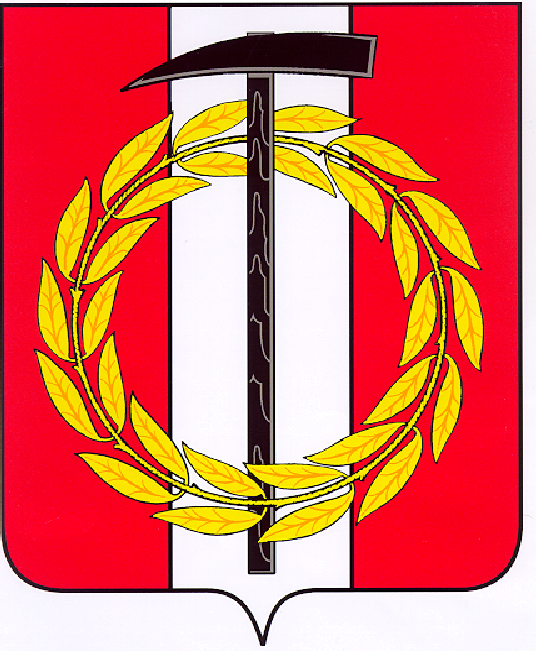 Собрание депутатов Копейского городского округаЧелябинской областиРЕШЕНИЕ      24.11.2021      314-МОот _______________№___О внесении изменений в решение Собрания депутатов Копейского городского округа Челябинскойобласти от 26.11.2014 № 998-МОВ соответствии с Трудовым кодексом Российской Федерации, Федеральным закономот 6 октября 2003 года № 131-ФЗ «Об общих принципах организации местного самоуправления в Российской Федерации», Уставом муниципального образования «Копейский городской округ», решениями Собрания депутатов Копейского городского округа от 26.02.2014 № 862-МО «Об утверждении Положения о бюджетном процессе в Копейском городском округе», от 27.10.2021 № 287-МО «Об увеличении окладов (должностных окладов, ставок заработной платы) работников муниципальных учреждений»Собрание депутатов Копейского городского округа Челябинской областиРЕШАЕТ:Внести в Положение об оплате труда работников муниципальных учреждений культуры и дополнительного образования Копейского городского округа», утвержденное решением Собрания депутатов Копейского городского округа Челябинской области от 26.11.2014 №998-МО «Об утверждении Положения об оплате труда работников муниципальных учреждений культуры и дополнительного образования Копейского городского округа» изменения, изложивприложения 1 и 3 в новой редакции (прилагается).Руководителям муниципальных учреждений культуры и дополнительного образования Копейского городского округа привести штатные расписания и локальные нормативные акты в соответствие с настоящим решением с 01.10.2021.Настоящее решение подлежит опубликованию в газете «Копейский рабочий» и размещению на официальном Интернет-сайте Собрания депутатов Копейского городского округа Челябинской области.Решение вступает в силу с момента публикации в газете «Копейский рабочий» и распространяет свое действие на правоотношения, возникшие с 01 октября 2021 года.Контроль исполнения настоящего решения возложить на постоянную комиссию Собрания депутатов Копейского городского округа Челябинской области по экономической, бюджетной и налоговой политике.Требования к должностям руководителей учреждений культуры установлены на основании Квалификационного справочника должностей руководителей, специалистов и других служащих утвержденного Постановлением Минтруда РФ от 21.08.1998 № 37; требования к должностям руководителей учреждений дополнительного образования установлены на основании Приказа Минздравсоцразвития РФ от 26.08.2010 № 761н (ред. от 31.05.2011) "Об утверждении Единого квалификационного справочника должностей руководителей, специалистов и служащих, раздел "Квалификационные характеристики должностей работников образования" Заместитель Главы городского округа по социальному развитию                                                                                                                              С.В. ЛогановаПриложение № 3 к Положению об оплате труда работников муниципальных учреждений культуры и дополнительного образования Копейского городского округа (в редакции решения Собрания депутатов Копейского городского округа Челябинской области от 24.11.2021 № 314-МО)Размерыдолжностных окладов руководителей муниципальных учрежденийпо типам муниципальных учреждений и группам по оплате труда(рублей)Заместитель Главы городского округа по социальному развитию                                                        С.В. ЛогановаПредседатель Собрания депутатов Копейского городского округа           Е.К. ГискеГлава Копейскогогородского округа А.М. ФалейчикПриложение 1 к Положению об оплате труда работников муниципальных учреждений культуры и дополнительного образования Копейского городского округа (в редакции решения Собрания депутатов Копейского городского округа Челябинской области от 24.11.2021 № 314-МО)Система окладов по профессиональным квалификационным группам, профессиям и должностям  муниципальных учреждений, подведомственных управлению культурыадминистрации Копейского городского округа Челябинской областиПриложение 1 к Положению об оплате труда работников муниципальных учреждений культуры и дополнительного образования Копейского городского округа (в редакции решения Собрания депутатов Копейского городского округа Челябинской области от 24.11.2021 № 314-МО)Система окладов по профессиональным квалификационным группам, профессиям и должностям  муниципальных учреждений, подведомственных управлению культурыадминистрации Копейского городского округа Челябинской областиПриложение 1 к Положению об оплате труда работников муниципальных учреждений культуры и дополнительного образования Копейского городского округа (в редакции решения Собрания депутатов Копейского городского округа Челябинской области от 24.11.2021 № 314-МО)Система окладов по профессиональным квалификационным группам, профессиям и должностям  муниципальных учреждений, подведомственных управлению культурыадминистрации Копейского городского округа Челябинской областиПриложение 1 к Положению об оплате труда работников муниципальных учреждений культуры и дополнительного образования Копейского городского округа (в редакции решения Собрания депутатов Копейского городского округа Челябинской области от 24.11.2021 № 314-МО)Система окладов по профессиональным квалификационным группам, профессиям и должностям  муниципальных учреждений, подведомственных управлению культурыадминистрации Копейского городского округа Челябинской областиПриложение 1 к Положению об оплате труда работников муниципальных учреждений культуры и дополнительного образования Копейского городского округа (в редакции решения Собрания депутатов Копейского городского округа Челябинской области от 24.11.2021 № 314-МО)Система окладов по профессиональным квалификационным группам, профессиям и должностям  муниципальных учреждений, подведомственных управлению культурыадминистрации Копейского городского округа Челябинской областиТребования к квалификационным категориям установлены на основании Квалификационного справочника должностей руководителей, специалистов и других служащих утвержденного Постановлением Минтруда РФ от 21.08.1998 N 37Требования к квалификационным категориям установлены на основании Квалификационного справочника должностей руководителей, специалистов и других служащих утвержденного Постановлением Минтруда РФ от 21.08.1998 N 37Требования к квалификационным категориям установлены на основании Квалификационного справочника должностей руководителей, специалистов и других служащих утвержденного Постановлением Минтруда РФ от 21.08.1998 N 37Требования к квалификационным категориям установлены на основании Квалификационного справочника должностей руководителей, специалистов и других служащих утвержденного Постановлением Минтруда РФ от 21.08.1998 N 37Требования к квалификационным категориям установлены на основании Квалификационного справочника должностей руководителей, специалистов и других служащих утвержденного Постановлением Минтруда РФ от 21.08.1998 N 37Профессиональные квалификационные группы общеотраслевых должностей руководителей, специалистов и служащих - перечень должностей установлен приказом Министерства здравоохранения и социального развития Российской Федерации от 29.05.2008  № 247н «Об утверждении профессиональных квалификационных групп общеотраслевых должностей руководителей, специалистов и служащих»Профессиональные квалификационные группы общеотраслевых должностей руководителей, специалистов и служащих - перечень должностей установлен приказом Министерства здравоохранения и социального развития Российской Федерации от 29.05.2008  № 247н «Об утверждении профессиональных квалификационных групп общеотраслевых должностей руководителей, специалистов и служащих»Профессиональные квалификационные группы общеотраслевых должностей руководителей, специалистов и служащих - перечень должностей установлен приказом Министерства здравоохранения и социального развития Российской Федерации от 29.05.2008  № 247н «Об утверждении профессиональных квалификационных групп общеотраслевых должностей руководителей, специалистов и служащих»Профессиональные квалификационные группы общеотраслевых должностей руководителей, специалистов и служащих - перечень должностей установлен приказом Министерства здравоохранения и социального развития Российской Федерации от 29.05.2008  № 247н «Об утверждении профессиональных квалификационных групп общеотраслевых должностей руководителей, специалистов и служащих»Профессиональные квалификационные группы общеотраслевых должностей руководителей, специалистов и служащих - перечень должностей установлен приказом Министерства здравоохранения и социального развития Российской Федерации от 29.05.2008  № 247н «Об утверждении профессиональных квалификационных групп общеотраслевых должностей руководителей, специалистов и служащих»Квалификационный уровеньОклад (рублей)Профессии и должностиКатегорияТребования к образованию и опыту практической работыОбщеотраслевые должности служащих первого уровняОбщеотраслевые должности служащих первого уровняОбщеотраслевые должности служащих первого уровняОбщеотраслевые должности служащих первого уровняОбщеотраслевые должности служащих первого уровня1 квалификационный уровень6 470кассирбез категорииначальное профессиональное образование без предъявления требований к стажу работы или среднее (полное) общее образование и специальная подготовка по установленной программе без предъявления требований к стажуОбщеотраслевые должности служащих второго уровняОбщеотраслевые должности служащих второго уровняОбщеотраслевые должности служащих второго уровняОбщеотраслевые должности служащих второго уровняОбщеотраслевые должности служащих второго уровня1 квалификационный уровень7 115администраторбез категориисреднее профессиональное образование без предъявления требований к стажу работы или начальное профессиональное образование и стаж работы по специальности не менее 2 лет1 квалификационный уровень7 115художникбез категориивысшее профессиональное (художественное) образование без предъявления требований к стажу работы или среднее профессиональное (художественное) образование и стаж работы по специальности не менее 5 лет2 квалификационный уровень7 438художниквторая категориявысшее профессиональное (художественное) образование и стаж работы в должности художника не менее 3 лет2 квалификационный уровень7 438заведующий хозяйствомбез категориисреднее профессиональное образование и стаж  работы по хозяйственному обслуживанию не менее 1 года или начальное профессиональное образование и стаж работы по хозяйственному обслуживанию не менее 3 лет3 квалификационный уровень7 763художникпервая категориявысшее профессиональное (художественное) образование и стаж работы в должности художника 2 категории не менее 3 лет3 квалификационный уровень7 763начальник хозяйственного отделабез категориивысшее профессиональное образование и стаж работы по специальности не менее 2 лет или среднее профессиональное образование и стаж работы по специальности не менее 5 летОбщеотраслевые должности служащих третьего уровняОбщеотраслевые должности служащих третьего уровняОбщеотраслевые должности служащих третьего уровняОбщеотраслевые должности служащих третьего уровняОбщеотраслевые должности служащих третьего уровня1 квалификационный уровень8 732инженеры различных специальностей и наименованийбез категориивысшее профессиональное (техническое) образование без предъявления требований к стажу работы или среднее профессиональное (техническое) образование и стаж работы в должности техника I категории не менее 3 лет либо других должностях, замещаемых специалистами со средним профессиональным образованием, не менее 5 лет1 квалификационный уровень8 732электроникбез категориивысшее профессиональное (техническое) образование и опыт работы по специальности, приобретенный в период обучения, или стаж работы на инженерно-технических должностях без квалификационной категории1 квалификационный уровень8 732менеджер, менеджер по рекламебез категориивысшее профессиональное образование (по специальности менеджмент) или высшее профессиональное образование и дополнительная подготовка в области теории и практики менеджмента, стаж работы по специальности не менее 2 лет1 квалификационный уровень8 732менеджер по связям с общественностьюбез категориивысшее профессиональное образование по специальности "Связи с общественностью" и стаж работы по специальности не менее 2 лет или высшее профессиональное образование и дополнительная подготовка в области связей с общественностью и стаж работы по специальности не менее 2 лет1 квалификационный уровень8 732специалист по связям с общественностьюбез категориивысшее профессиональное образование по специальности "Связи с общественностью" без предъявления требований к стажу работы или высшее образование и дополнительная подготовка по специальности связи с общественностью без предъявления требований к стажу работы1 квалификационный уровень8 732экономистбез категориивысшее профессиональное (экономическое) образование без предъявления требований к стажу работы либо среднее профессиональное (экономическое) образование и стаж работы в должности техника не менее 3 лет или других должностях, замещаемых специалистами со средним профессиональным образованием, не менее 5 лет1 квалификационный уровень8 732юрисконсультбез категориивысшее профессиональное (юридическое) образование без предъявления требований к стажу работы или среднее профессиональное (юридическое) образование и стаж работы в должностях, замещаемых специалистами со средним профессиональным образованием, не менее 5 лет2 квалификационный уровень9 055инженеры различных специальностей и наименованийвторая категориявысшее профессиональное (техническое) образование и стаж работы в должности инженера или других инженерно-технических должностях, замещаемых специалистами с высшим профессиональным образованием, не менее 3 лет2 квалификационный уровень9 055электрониквторая категориявысшее профессиональное (техническое) образование и стаж работы в должности инженера-электроника или других инженерно-технических должностях, замещаемых специалистами с высшим профессиональным образованием, не менее 3 лет2 квалификационный уровень9 055экономиствторая категориявысшее профессиональное (экономическое) образование и стаж работы в должности экономиста либо других инженерно-технических должностях, замещаемых специалистами с высшим профессиональным образованием, не менее 3 лет2 квалификационный уровень9 055юрисконсультвторая категориявысшее профессиональное (юридическое) образование и стаж работы в должности юрисконсульта или других должностях, замещаемых специалистами с высшим профессиональным образованием, не менее 3 лет3 квалификационный уровень9 379инженеры различных специальностей и наименованийпервая категориявысшее профессиональное (техническое) образование и стаж работы в должности инженера 2 категории не менее 3 лет3 квалификационный уровень9 379электроникпервая категориявысшее профессиональное (техническое) образование и стаж работы в должности инженера-электроника 2 категории не менее 3 лет3 квалификационный уровень9 379экономистпервая категориявысшее профессиональное (экономическое) образование и стаж работы в должности экономиста 2 категории не менее 3 лет3 квалификационный уровень9 379юрисконсультпервая категориявысшее профессиональное (юридическое) образование и стаж работы в должности юрисконсульта 2 категории не менее 3 летОбщеотраслевые должности служащих четвертого уровняОбщеотраслевые должности служащих четвертого уровняОбщеотраслевые должности служащих четвертого уровняОбщеотраслевые должности служащих четвертого уровняОбщеотраслевые должности служащих четвертого уровня3 квалификационный уровень10 997заведующий библиотекойбез категориивысшее профессиональное образование (библиотечное, экономическое, культуры и искусства, педагогическое) и стаж работы на руководящих должностях в органах культуры, библиотеках не менее 5 летПрофессиональные квалификационные группы профессий рабочих культуры, искусства и кинематографии - перечень профессий установлен приказом Министерства здравоохранения и социального развития Российской Федерации от 14.03.2008 № 121н «Об утверждении профессиональных квалификационных групп профессий рабочих культуры, искусства и кинематографии»Профессиональные квалификационные группы профессий рабочих культуры, искусства и кинематографии - перечень профессий установлен приказом Министерства здравоохранения и социального развития Российской Федерации от 14.03.2008 № 121н «Об утверждении профессиональных квалификационных групп профессий рабочих культуры, искусства и кинематографии»Профессиональные квалификационные группы профессий рабочих культуры, искусства и кинематографии - перечень профессий установлен приказом Министерства здравоохранения и социального развития Российской Федерации от 14.03.2008 № 121н «Об утверждении профессиональных квалификационных групп профессий рабочих культуры, искусства и кинематографии»Профессиональные квалификационные группы профессий рабочих культуры, искусства и кинематографии - перечень профессий установлен приказом Министерства здравоохранения и социального развития Российской Федерации от 14.03.2008 № 121н «Об утверждении профессиональных квалификационных групп профессий рабочих культуры, искусства и кинематографии»Профессиональные квалификационные группы профессий рабочих культуры, искусства и кинематографии - перечень профессий установлен приказом Министерства здравоохранения и социального развития Российской Федерации от 14.03.2008 № 121н «Об утверждении профессиональных квалификационных групп профессий рабочих культуры, искусства и кинематографии»Профессиональные квалификационные группы профессий рабочих культуры, искусства и кинематографии - перечень профессий установлен приказом Министерства здравоохранения и социального развития Российской Федерации от 14.03.2008 № 121н «Об утверждении профессиональных квалификационных групп профессий рабочих культуры, искусства и кинематографии»Профессиональные квалификационные группы профессий рабочих культуры, искусства и кинематографии - перечень профессий установлен приказом Министерства здравоохранения и социального развития Российской Федерации от 14.03.2008 № 121н «Об утверждении профессиональных квалификационных групп профессий рабочих культуры, искусства и кинематографии»Профессиональные квалификационные группы профессий рабочих культуры, искусства и кинематографии - перечень профессий установлен приказом Министерства здравоохранения и социального развития Российской Федерации от 14.03.2008 № 121н «Об утверждении профессиональных квалификационных групп профессий рабочих культуры, искусства и кинематографии»Профессиональные квалификационные группы профессий рабочих культуры, искусства и кинематографии - перечень профессий установлен приказом Министерства здравоохранения и социального развития Российской Федерации от 14.03.2008 № 121н «Об утверждении профессиональных квалификационных групп профессий рабочих культуры, искусства и кинематографии»Профессиональные квалификационные группы профессий рабочих культуры, искусства и кинематографии - перечень профессий установлен приказом Министерства здравоохранения и социального развития Российской Федерации от 14.03.2008 № 121н «Об утверждении профессиональных квалификационных групп профессий рабочих культуры, искусства и кинематографии»Профессиональные квалификационные группы профессий рабочих культуры, искусства и кинематографии - перечень профессий установлен приказом Министерства здравоохранения и социального развития Российской Федерации от 14.03.2008 № 121н «Об утверждении профессиональных квалификационных групп профессий рабочих культуры, искусства и кинематографии»Квалификационный уровеньОкладОкладНаименования профессий рабочих, по которым предусмотрено присвоение квалификационных разрядов в соответствии с Единым тарифно-квалификационным справочником работ и профессий рабочихНаименования профессий рабочих, по которым предусмотрено присвоение квалификационных разрядов в соответствии с Единым тарифно-квалификационным справочником работ и профессий рабочихНаименования профессий рабочих, по которым предусмотрено присвоение квалификационных разрядов в соответствии с Единым тарифно-квалификационным справочником работ и профессий рабочихРаз-рядРаз-рядНормативный документНормативный документНормативный документПрофессии рабочих культуры, искусства и кинематографии первого уровняПрофессии рабочих культуры, искусства и кинематографии первого уровняПрофессии рабочих культуры, искусства и кинематографии первого уровняПрофессии рабочих культуры, искусства и кинематографии первого уровняПрофессии рабочих культуры, искусства и кинематографии первого уровняПрофессии рабочих культуры, искусства и кинематографии первого уровняПрофессии рабочих культуры, искусства и кинематографии первого уровняПрофессии рабочих культуры, искусства и кинематографии первого уровняПрофессии рабочих культуры, искусства и кинематографии первого уровняПрофессии рабочих культуры, искусства и кинематографии первого уровняПрофессии рабочих культуры, искусства и кинематографии первого уровня1 квалификационный уровень7 1157 115костюмеркостюмеркостюмер2-62-6Постановление Минтруда РФ от 16.07.2003 N 54 "Об утверждении Единого тарифно-квалификационного справочника работ и профессий рабочих, Выпуск 58, Разделы: "Общие профессии"; "Киностудии и предприятия, организации телевидения и радиовещания"; "Киносеть и кинопрокат"; "Театрально-зрелищные предприятия"Постановление Минтруда РФ от 16.07.2003 N 54 "Об утверждении Единого тарифно-квалификационного справочника работ и профессий рабочих, Выпуск 58, Разделы: "Общие профессии"; "Киностудии и предприятия, организации телевидения и радиовещания"; "Киносеть и кинопрокат"; "Театрально-зрелищные предприятия"Постановление Минтруда РФ от 16.07.2003 N 54 "Об утверждении Единого тарифно-квалификационного справочника работ и профессий рабочих, Выпуск 58, Разделы: "Общие профессии"; "Киностудии и предприятия, организации телевидения и радиовещания"; "Киносеть и кинопрокат"; "Театрально-зрелищные предприятия"1 квалификационный уровень7 1157 115осветительосветительосветитель3-83-8Постановление Минтруда РФ от 16.07.2003 N 54 "Об утверждении Единого тарифно-квалификационного справочника работ и профессий рабочих, Выпуск 58, Разделы: "Общие профессии"; "Киностудии и предприятия, организации телевидения и радиовещания"; "Киносеть и кинопрокат"; "Театрально-зрелищные предприятия"Постановление Минтруда РФ от 16.07.2003 N 54 "Об утверждении Единого тарифно-квалификационного справочника работ и профессий рабочих, Выпуск 58, Разделы: "Общие профессии"; "Киностудии и предприятия, организации телевидения и радиовещания"; "Киносеть и кинопрокат"; "Театрально-зрелищные предприятия"Постановление Минтруда РФ от 16.07.2003 N 54 "Об утверждении Единого тарифно-квалификационного справочника работ и профессий рабочих, Выпуск 58, Разделы: "Общие профессии"; "Киностудии и предприятия, организации телевидения и радиовещания"; "Киносеть и кинопрокат"; "Театрально-зрелищные предприятия"1 квалификационный уровень7 1157 115реквизиторреквизиторреквизитор2-62-6Постановление Минтруда РФ от 16.07.2003 N 54 "Об утверждении Единого тарифно-квалификационного справочника работ и профессий рабочих, Выпуск 58, Разделы: "Общие профессии"; "Киностудии и предприятия, организации телевидения и радиовещания"; "Киносеть и кинопрокат"; "Театрально-зрелищные предприятия"Постановление Минтруда РФ от 16.07.2003 N 54 "Об утверждении Единого тарифно-квалификационного справочника работ и профессий рабочих, Выпуск 58, Разделы: "Общие профессии"; "Киностудии и предприятия, организации телевидения и радиовещания"; "Киносеть и кинопрокат"; "Театрально-зрелищные предприятия"Постановление Минтруда РФ от 16.07.2003 N 54 "Об утверждении Единого тарифно-квалификационного справочника работ и профессий рабочих, Выпуск 58, Разделы: "Общие профессии"; "Киностудии и предприятия, организации телевидения и радиовещания"; "Киносеть и кинопрокат"; "Театрально-зрелищные предприятия"1 квалификационный уровень7 1157 115машинист сценымашинист сценымашинист сцены3-53-5Постановление Минтруда РФ от 16.07.2003 N 54 "Об утверждении Единого тарифно-квалификационного справочника работ и профессий рабочих, Выпуск 58, Разделы: "Общие профессии"; "Киностудии и предприятия, организации телевидения и радиовещания"; "Киносеть и кинопрокат"; "Театрально-зрелищные предприятия"Постановление Минтруда РФ от 16.07.2003 N 54 "Об утверждении Единого тарифно-квалификационного справочника работ и профессий рабочих, Выпуск 58, Разделы: "Общие профессии"; "Киностудии и предприятия, организации телевидения и радиовещания"; "Киносеть и кинопрокат"; "Театрально-зрелищные предприятия"Постановление Минтруда РФ от 16.07.2003 N 54 "Об утверждении Единого тарифно-квалификационного справочника работ и профессий рабочих, Выпуск 58, Разделы: "Общие профессии"; "Киностудии и предприятия, организации телевидения и радиовещания"; "Киносеть и кинопрокат"; "Театрально-зрелищные предприятия"Профессии рабочих культуры, искусства и кинематографии второго уровняПрофессии рабочих культуры, искусства и кинематографии второго уровняПрофессии рабочих культуры, искусства и кинематографии второго уровняПрофессии рабочих культуры, искусства и кинематографии второго уровняПрофессии рабочих культуры, искусства и кинематографии второго уровняПрофессии рабочих культуры, искусства и кинематографии второго уровняПрофессии рабочих культуры, искусства и кинематографии второго уровняПрофессии рабочих культуры, искусства и кинематографии второго уровняПрофессии рабочих культуры, искусства и кинематографии второго уровняПрофессии рабочих культуры, искусства и кинематографии второго уровняПрофессии рабочих культуры, искусства и кинематографии второго уровня1 квалификационный уровень7 4387 438настройщик пианино и роялейнастройщик пианино и роялейнастройщик пианино и роялей4-84-8Постановление Минтруда РФ от 26.04.2004 N 63 "Об утверждении Единого тарифно-квалификационного справочника работ и профессий рабочих, Выпуск 59, Разделы: "Общие профессии производства музыкальных инструментов", "Производство клавишных инструментов", "Производство смычковых инструментов", "Производство щипковых инструментов", "Производство язычковых инструментов", "Производство духовых и ударных инструментов", "Ремонт и реставрация музыкальных инструментов"Постановление Минтруда РФ от 26.04.2004 N 63 "Об утверждении Единого тарифно-квалификационного справочника работ и профессий рабочих, Выпуск 59, Разделы: "Общие профессии производства музыкальных инструментов", "Производство клавишных инструментов", "Производство смычковых инструментов", "Производство щипковых инструментов", "Производство язычковых инструментов", "Производство духовых и ударных инструментов", "Ремонт и реставрация музыкальных инструментов"Постановление Минтруда РФ от 26.04.2004 N 63 "Об утверждении Единого тарифно-квалификационного справочника работ и профессий рабочих, Выпуск 59, Разделы: "Общие профессии производства музыкальных инструментов", "Производство клавишных инструментов", "Производство смычковых инструментов", "Производство щипковых инструментов", "Производство язычковых инструментов", "Производство духовых и ударных инструментов", "Ремонт и реставрация музыкальных инструментов"4 квалификационный уровень7 7637 763Присваивается высококвалифицированным рабочим, занятым на особо важных и особо ответственных работах, тарифицирован-ным не ниже 6 разряда, в соответствии с перечнем профессий рабочих, занятых на особо важных и особо ответственных работах, определенным Постановлением Правительства Чел. области от 11.09.2008  N 275-П «О введении новых систем оплаты труда ра-ботников областных государственных учреждений и органов государственной власти Челябинской области, оплата труда которых в настоящее время осуществляется на основе Единой тарифной сетки по оплате труда работников областных гос. учреждений»Присваивается высококвалифицированным рабочим, занятым на особо важных и особо ответственных работах, тарифицирован-ным не ниже 6 разряда, в соответствии с перечнем профессий рабочих, занятых на особо важных и особо ответственных работах, определенным Постановлением Правительства Чел. области от 11.09.2008  N 275-П «О введении новых систем оплаты труда ра-ботников областных государственных учреждений и органов государственной власти Челябинской области, оплата труда которых в настоящее время осуществляется на основе Единой тарифной сетки по оплате труда работников областных гос. учреждений»Присваивается высококвалифицированным рабочим, занятым на особо важных и особо ответственных работах, тарифицирован-ным не ниже 6 разряда, в соответствии с перечнем профессий рабочих, занятых на особо важных и особо ответственных работах, определенным Постановлением Правительства Чел. области от 11.09.2008  N 275-П «О введении новых систем оплаты труда ра-ботников областных государственных учреждений и органов государственной власти Челябинской области, оплата труда которых в настоящее время осуществляется на основе Единой тарифной сетки по оплате труда работников областных гос. учреждений»Присваивается высококвалифицированным рабочим, занятым на особо важных и особо ответственных работах, тарифицирован-ным не ниже 6 разряда, в соответствии с перечнем профессий рабочих, занятых на особо важных и особо ответственных работах, определенным Постановлением Правительства Чел. области от 11.09.2008  N 275-П «О введении новых систем оплаты труда ра-ботников областных государственных учреждений и органов государственной власти Челябинской области, оплата труда которых в настоящее время осуществляется на основе Единой тарифной сетки по оплате труда работников областных гос. учреждений»Присваивается высококвалифицированным рабочим, занятым на особо важных и особо ответственных работах, тарифицирован-ным не ниже 6 разряда, в соответствии с перечнем профессий рабочих, занятых на особо важных и особо ответственных работах, определенным Постановлением Правительства Чел. области от 11.09.2008  N 275-П «О введении новых систем оплаты труда ра-ботников областных государственных учреждений и органов государственной власти Челябинской области, оплата труда которых в настоящее время осуществляется на основе Единой тарифной сетки по оплате труда работников областных гос. учреждений»Присваивается высококвалифицированным рабочим, занятым на особо важных и особо ответственных работах, тарифицирован-ным не ниже 6 разряда, в соответствии с перечнем профессий рабочих, занятых на особо важных и особо ответственных работах, определенным Постановлением Правительства Чел. области от 11.09.2008  N 275-П «О введении новых систем оплаты труда ра-ботников областных государственных учреждений и органов государственной власти Челябинской области, оплата труда которых в настоящее время осуществляется на основе Единой тарифной сетки по оплате труда работников областных гос. учреждений»Присваивается высококвалифицированным рабочим, занятым на особо важных и особо ответственных работах, тарифицирован-ным не ниже 6 разряда, в соответствии с перечнем профессий рабочих, занятых на особо важных и особо ответственных работах, определенным Постановлением Правительства Чел. области от 11.09.2008  N 275-П «О введении новых систем оплаты труда ра-ботников областных государственных учреждений и органов государственной власти Челябинской области, оплата труда которых в настоящее время осуществляется на основе Единой тарифной сетки по оплате труда работников областных гос. учреждений»Присваивается высококвалифицированным рабочим, занятым на особо важных и особо ответственных работах, тарифицирован-ным не ниже 6 разряда, в соответствии с перечнем профессий рабочих, занятых на особо важных и особо ответственных работах, определенным Постановлением Правительства Чел. области от 11.09.2008  N 275-П «О введении новых систем оплаты труда ра-ботников областных государственных учреждений и органов государственной власти Челябинской области, оплата труда которых в настоящее время осуществляется на основе Единой тарифной сетки по оплате труда работников областных гос. учреждений»Профессиональные квалификационные группы общеотраслевых профессий рабочих - перечень профессий установлен приказом Министерства здравоохранения и социального развития Российской Федерации от 29.05.2008  № 248н «Об утверждении профессиональных квалификационных групп общеотраслевых профессий рабочих»Профессиональные квалификационные группы общеотраслевых профессий рабочих - перечень профессий установлен приказом Министерства здравоохранения и социального развития Российской Федерации от 29.05.2008  № 248н «Об утверждении профессиональных квалификационных групп общеотраслевых профессий рабочих»Профессиональные квалификационные группы общеотраслевых профессий рабочих - перечень профессий установлен приказом Министерства здравоохранения и социального развития Российской Федерации от 29.05.2008  № 248н «Об утверждении профессиональных квалификационных групп общеотраслевых профессий рабочих»Профессиональные квалификационные группы общеотраслевых профессий рабочих - перечень профессий установлен приказом Министерства здравоохранения и социального развития Российской Федерации от 29.05.2008  № 248н «Об утверждении профессиональных квалификационных групп общеотраслевых профессий рабочих»Профессиональные квалификационные группы общеотраслевых профессий рабочих - перечень профессий установлен приказом Министерства здравоохранения и социального развития Российской Федерации от 29.05.2008  № 248н «Об утверждении профессиональных квалификационных групп общеотраслевых профессий рабочих»Профессиональные квалификационные группы общеотраслевых профессий рабочих - перечень профессий установлен приказом Министерства здравоохранения и социального развития Российской Федерации от 29.05.2008  № 248н «Об утверждении профессиональных квалификационных групп общеотраслевых профессий рабочих»Профессиональные квалификационные группы общеотраслевых профессий рабочих - перечень профессий установлен приказом Министерства здравоохранения и социального развития Российской Федерации от 29.05.2008  № 248н «Об утверждении профессиональных квалификационных групп общеотраслевых профессий рабочих»Профессиональные квалификационные группы общеотраслевых профессий рабочих - перечень профессий установлен приказом Министерства здравоохранения и социального развития Российской Федерации от 29.05.2008  № 248н «Об утверждении профессиональных квалификационных групп общеотраслевых профессий рабочих»Профессиональные квалификационные группы общеотраслевых профессий рабочих - перечень профессий установлен приказом Министерства здравоохранения и социального развития Российской Федерации от 29.05.2008  № 248н «Об утверждении профессиональных квалификационных групп общеотраслевых профессий рабочих»Профессиональные квалификационные группы общеотраслевых профессий рабочих - перечень профессий установлен приказом Министерства здравоохранения и социального развития Российской Федерации от 29.05.2008  № 248н «Об утверждении профессиональных квалификационных групп общеотраслевых профессий рабочих»Профессиональные квалификационные группы общеотраслевых профессий рабочих - перечень профессий установлен приказом Министерства здравоохранения и социального развития Российской Федерации от 29.05.2008  № 248н «Об утверждении профессиональных квалификационных групп общеотраслевых профессий рабочих»Общеотраслевые профессии рабочих первого уровняОбщеотраслевые профессии рабочих первого уровняОбщеотраслевые профессии рабочих первого уровняОбщеотраслевые профессии рабочих первого уровняОбщеотраслевые профессии рабочих первого уровняОбщеотраслевые профессии рабочих первого уровняОбщеотраслевые профессии рабочих первого уровняОбщеотраслевые профессии рабочих первого уровняОбщеотраслевые профессии рабочих первого уровняОбщеотраслевые профессии рабочих первого уровняОбщеотраслевые профессии рабочих первого уровня1 квалификационный уровень6 4706 4706 470гардеробщикгардеробщик11Постановление Минтруда РФ от 10.11.1992 N 31 (ред. от 24.11.2008) "Об утверждении тарифно-квалификационных характеристик по общеотраслевым профессиям рабочих"Постановление Минтруда РФ от 10.11.1992 N 31 (ред. от 24.11.2008) "Об утверждении тарифно-квалификационных характеристик по общеотраслевым профессиям рабочих"Постановление Минтруда РФ от 10.11.1992 N 31 (ред. от 24.11.2008) "Об утверждении тарифно-квалификационных характеристик по общеотраслевым профессиям рабочих"1 квалификационный уровень6 4706 4706 470дворникдворник11Постановление Минтруда РФ от 10.11.1992 N 31 (ред. от 24.11.2008) "Об утверждении тарифно-квалификационных характеристик по общеотраслевым профессиям рабочих"Постановление Минтруда РФ от 10.11.1992 N 31 (ред. от 24.11.2008) "Об утверждении тарифно-квалификационных характеристик по общеотраслевым профессиям рабочих"Постановление Минтруда РФ от 10.11.1992 N 31 (ред. от 24.11.2008) "Об утверждении тарифно-квалификационных характеристик по общеотраслевым профессиям рабочих"1 квалификационный уровень6 4706 4706 470вахтервахтер11Постановление Минтруда РФ от 10.11.1992 N 31 (ред. от 24.11.2008) "Об утверждении тарифно-квалификационных характеристик по общеотраслевым профессиям рабочих"Постановление Минтруда РФ от 10.11.1992 N 31 (ред. от 24.11.2008) "Об утверждении тарифно-квалификационных характеристик по общеотраслевым профессиям рабочих"Постановление Минтруда РФ от 10.11.1992 N 31 (ред. от 24.11.2008) "Об утверждении тарифно-квалификационных характеристик по общеотраслевым профессиям рабочих"1 квалификационный уровень6 4706 4706 470уборщик служебных помещенийуборщик служебных помещений11Постановление Минтруда РФ от 10.11.1992 N 31 (ред. от 24.11.2008) "Об утверждении тарифно-квалификационных характеристик по общеотраслевым профессиям рабочих"Постановление Минтруда РФ от 10.11.1992 N 31 (ред. от 24.11.2008) "Об утверждении тарифно-квалификационных характеристик по общеотраслевым профессиям рабочих"Постановление Минтруда РФ от 10.11.1992 N 31 (ред. от 24.11.2008) "Об утверждении тарифно-квалификационных характеристик по общеотраслевым профессиям рабочих"1 квалификационный уровень6 4706 4706 470рабочий по комплексному обслуживанию и ремонту зданийрабочий по комплексному обслуживанию и ремонту зданий2-32-3Постановление Госкомтруда СССР, Секретариата ВЦСПС от 31.01.1985 N 31/3-30 (ред. от 20.09.2011) "Об утверждении "Общих положений Единого тарифно-квалификационного справочника работ и профессий рабочих народного хозяйства СССР"; раздела "Профессии рабочих, общие для всех отраслей народного хозяйства" Единого тарифно-квалификационного справочника работ и профессий рабочих, выпуск 1"Постановление Госкомтруда СССР, Секретариата ВЦСПС от 31.01.1985 N 31/3-30 (ред. от 20.09.2011) "Об утверждении "Общих положений Единого тарифно-квалификационного справочника работ и профессий рабочих народного хозяйства СССР"; раздела "Профессии рабочих, общие для всех отраслей народного хозяйства" Единого тарифно-квалификационного справочника работ и профессий рабочих, выпуск 1"Постановление Госкомтруда СССР, Секретариата ВЦСПС от 31.01.1985 N 31/3-30 (ред. от 20.09.2011) "Об утверждении "Общих положений Единого тарифно-квалификационного справочника работ и профессий рабочих народного хозяйства СССР"; раздела "Профессии рабочих, общие для всех отраслей народного хозяйства" Единого тарифно-квалификационного справочника работ и профессий рабочих, выпуск 1"Общеотраслевые профессии рабочих второго уровняОбщеотраслевые профессии рабочих второго уровняОбщеотраслевые профессии рабочих второго уровняОбщеотраслевые профессии рабочих второго уровняОбщеотраслевые профессии рабочих второго уровняОбщеотраслевые профессии рабочих второго уровняОбщеотраслевые профессии рабочих второго уровняОбщеотраслевые профессии рабочих второго уровняОбщеотраслевые профессии рабочих второго уровняОбщеотраслевые профессии рабочих второго уровняОбщеотраслевые профессии рабочих второго уровня1 квалификационный уровень6 7936 7936 793рабочий по комплексному обслуживанию и ремонту зданийрабочий по комплексному обслуживанию и ремонту зданий44Постановление Госкомтруда СССР, Секретариата ВЦСПС от 31.01.1985 N 31/3-30 (ред. от 20.09.2011) "Об утверждении "Общих положений Единого тарифно-квалификационного справочника работ и профессий рабочих народного хозяйства СССР"; раздела "Профессии рабочих, общие для всех отраслей народного хозяйства" Единого тарифно-квалификационного справочника работ и профессий рабочих, выпуск 1"Постановление Госкомтруда СССР, Секретариата ВЦСПС от 31.01.1985 N 31/3-30 (ред. от 20.09.2011) "Об утверждении "Общих положений Единого тарифно-квалификационного справочника работ и профессий рабочих народного хозяйства СССР"; раздела "Профессии рабочих, общие для всех отраслей народного хозяйства" Единого тарифно-квалификационного справочника работ и профессий рабочих, выпуск 1"Постановление Госкомтруда СССР, Секретариата ВЦСПС от 31.01.1985 N 31/3-30 (ред. от 20.09.2011) "Об утверждении "Общих положений Единого тарифно-квалификационного справочника работ и профессий рабочих народного хозяйства СССР"; раздела "Профессии рабочих, общие для всех отраслей народного хозяйства" Единого тарифно-квалификационного справочника работ и профессий рабочих, выпуск 1"Требования к квалификационным категориям установлены на основании Приказа Министерства здравоохранения и социального развития Российской Федерации от 30.03.2011 N 251н «Об утверждении единого квалификационного справочника должностей руководителей, специалистов и служащих, раздел «Квалификационные характеристики должностей работников культуры, искусства и кинематографии»Требования к квалификационным категориям установлены на основании Приказа Министерства здравоохранения и социального развития Российской Федерации от 30.03.2011 N 251н «Об утверждении единого квалификационного справочника должностей руководителей, специалистов и служащих, раздел «Квалификационные характеристики должностей работников культуры, искусства и кинематографии»Требования к квалификационным категориям установлены на основании Приказа Министерства здравоохранения и социального развития Российской Федерации от 30.03.2011 N 251н «Об утверждении единого квалификационного справочника должностей руководителей, специалистов и служащих, раздел «Квалификационные характеристики должностей работников культуры, искусства и кинематографии»Требования к квалификационным категориям установлены на основании Приказа Министерства здравоохранения и социального развития Российской Федерации от 30.03.2011 N 251н «Об утверждении единого квалификационного справочника должностей руководителей, специалистов и служащих, раздел «Квалификационные характеристики должностей работников культуры, искусства и кинематографии»Требования к квалификационным категориям установлены на основании Приказа Министерства здравоохранения и социального развития Российской Федерации от 30.03.2011 N 251н «Об утверждении единого квалификационного справочника должностей руководителей, специалистов и служащих, раздел «Квалификационные характеристики должностей работников культуры, искусства и кинематографии»Требования к квалификационным категориям установлены на основании Приказа Министерства здравоохранения и социального развития Российской Федерации от 30.03.2011 N 251н «Об утверждении единого квалификационного справочника должностей руководителей, специалистов и служащих, раздел «Квалификационные характеристики должностей работников культуры, искусства и кинематографии»Требования к квалификационным категориям установлены на основании Приказа Министерства здравоохранения и социального развития Российской Федерации от 30.03.2011 N 251н «Об утверждении единого квалификационного справочника должностей руководителей, специалистов и служащих, раздел «Квалификационные характеристики должностей работников культуры, искусства и кинематографии»Требования к квалификационным категориям установлены на основании Приказа Министерства здравоохранения и социального развития Российской Федерации от 30.03.2011 N 251н «Об утверждении единого квалификационного справочника должностей руководителей, специалистов и служащих, раздел «Квалификационные характеристики должностей работников культуры, искусства и кинематографии»Требования к квалификационным категориям установлены на основании Приказа Министерства здравоохранения и социального развития Российской Федерации от 30.03.2011 N 251н «Об утверждении единого квалификационного справочника должностей руководителей, специалистов и служащих, раздел «Квалификационные характеристики должностей работников культуры, искусства и кинематографии»Требования к квалификационным категориям установлены на основании Приказа Министерства здравоохранения и социального развития Российской Федерации от 30.03.2011 N 251н «Об утверждении единого квалификационного справочника должностей руководителей, специалистов и служащих, раздел «Квалификационные характеристики должностей работников культуры, искусства и кинематографии»Профессиональные квалификационные группы должностей работников культуры, искусства и кинематографии - перечень должностей установлен приказом Министерства здравоохранения и социального развития Российской Федерации от 31.08.2007  № 570 «Об утверждении профессиональных квалификационных групп должностей работников культуры, искусства и кинематографии»Профессиональные квалификационные группы должностей работников культуры, искусства и кинематографии - перечень должностей установлен приказом Министерства здравоохранения и социального развития Российской Федерации от 31.08.2007  № 570 «Об утверждении профессиональных квалификационных групп должностей работников культуры, искусства и кинематографии»Профессиональные квалификационные группы должностей работников культуры, искусства и кинематографии - перечень должностей установлен приказом Министерства здравоохранения и социального развития Российской Федерации от 31.08.2007  № 570 «Об утверждении профессиональных квалификационных групп должностей работников культуры, искусства и кинематографии»Профессиональные квалификационные группы должностей работников культуры, искусства и кинематографии - перечень должностей установлен приказом Министерства здравоохранения и социального развития Российской Федерации от 31.08.2007  № 570 «Об утверждении профессиональных квалификационных групп должностей работников культуры, искусства и кинематографии»Профессиональные квалификационные группы должностей работников культуры, искусства и кинематографии - перечень должностей установлен приказом Министерства здравоохранения и социального развития Российской Федерации от 31.08.2007  № 570 «Об утверждении профессиональных квалификационных групп должностей работников культуры, искусства и кинематографии»Профессиональные квалификационные группы должностей работников культуры, искусства и кинематографии - перечень должностей установлен приказом Министерства здравоохранения и социального развития Российской Федерации от 31.08.2007  № 570 «Об утверждении профессиональных квалификационных групп должностей работников культуры, искусства и кинематографии»Профессиональные квалификационные группы должностей работников культуры, искусства и кинематографии - перечень должностей установлен приказом Министерства здравоохранения и социального развития Российской Федерации от 31.08.2007  № 570 «Об утверждении профессиональных квалификационных групп должностей работников культуры, искусства и кинематографии»Профессиональные квалификационные группы должностей работников культуры, искусства и кинематографии - перечень должностей установлен приказом Министерства здравоохранения и социального развития Российской Федерации от 31.08.2007  № 570 «Об утверждении профессиональных квалификационных групп должностей работников культуры, искусства и кинематографии»Профессиональные квалификационные группы должностей работников культуры, искусства и кинематографии - перечень должностей установлен приказом Министерства здравоохранения и социального развития Российской Федерации от 31.08.2007  № 570 «Об утверждении профессиональных квалификационных групп должностей работников культуры, искусства и кинематографии»Профессиональные квалификационные группы должностей работников культуры, искусства и кинематографии - перечень должностей установлен приказом Министерства здравоохранения и социального развития Российской Федерации от 31.08.2007  № 570 «Об утверждении профессиональных квалификационных групп должностей работников культуры, искусства и кинематографии»Категория должностейКатегория должностейОклад(рублей)Оклад(рублей)Оклад(рублей)профессии и должностипрофессии и должностиКатегорияКатегорияТребования к образованию и опыту практической работыдолжности технических исполнителей и артистов вспомогательного составадолжности технических исполнителей и артистов вспомогательного состава7 4387 4387 438контролер билетовконтролер билетовбез категориибез категориисреднее (полное) общее образование без предъявления требований к стажу работыдолжности технических исполнителей и артистов вспомогательного составадолжности технических исполнителей и артистов вспомогательного состава7 4387 4387 438смотритель музейныйсмотритель музейныйбез категориибез категориисреднее профессиональное образование (гуманитарное, культуры и искусства) без предъявления требований к стажудолжности работников культуры, искусства и кинематографии среднего звенадолжности работников культуры, искусства и кинематографии среднего звена9 1689 1689 168ассистент дирижераассистент дирижеравторая категориявторая категориявысшее профессиональное образование (культуры и искусства) без предъявления требований к стажу работы или среднее профессиональное образование (культуры и искусства) и стаж работы по направлению профессиональной деятельности не менее 3 летдолжности работников культуры, искусства и кинематографии среднего звенадолжности работников культуры, искусства и кинематографии среднего звена9 6059 6059 605ассистент дирижераассистент дирижерапервая категорияпервая категориявысшее профессиональное образование (культуры и искусства) и стаж работы не менее 3 лет или среднее профессиональное образование (культуры и искусства) и стаж работы не менее 5 лет в должности ассистента дирижера второй категориидолжности работников культуры, искусства и кинематографии среднего звенадолжности работников культуры, искусства и кинематографии среднего звена8 7328 7328 732культорганизаторкульторганизаторбез категориибез категориисреднее профессиональное образование (культуры и искусства, педагогическое) без предъявления требований к стажу работыдолжности работников культуры, искусства и кинематографии среднего звенадолжности работников культуры, искусства и кинематографии среднего звена9 1689 1689 168культорганизаторкульторганизаторвторая категориявторая категориявысшее профессиональное образование (культуры и искусства, педагогическое) без предъявления требований к стажу работы или среднее профессиональное образование (культуры и искусства, педагогическое) и стаж работы в должности культорганизатора не менее 2 летдолжности работников культуры, искусства и кинематографии среднего звенадолжности работников культуры, искусства и кинематографии среднего звена9 6059 6059 605культорганизаторкульторганизаторпервая категорияпервая категориявысшее профессиональное образование (культуры и искусства, педагогическое) и стаж работы не менее 1 года или среднее профессиональное образование (культуры и искусства, педагогическое) и стаж работы в должности культорганизатора 2 категории не менее 3 летдолжности работников культуры, искусства и кинематографии среднего звенадолжности работников культуры, искусства и кинематографии среднего звена8 7328 7328 732аккомпаниатораккомпаниаторбез категориибез категориисреднее профессиональное образование (музыкальное) без предъявления требований к стажу работыдолжности работников культуры, искусства и кинематографии среднего звенадолжности работников культуры, искусства и кинематографии среднего звена8 7328 7328 732ведущий дискотекиведущий дискотекибез категориибез категориисреднее профессиональное образование (культуры и искусства, педагогическое, техническое) без предъявления требований к стажу работыдолжности работников культуры, искусства и кинематографии среднего звенадолжности работников культуры, искусства и кинематографии среднего звена8 7328 7328 732руководитель кружкаруководитель кружкабез категориибез категориисреднее профессиональное образование (культуры и искусства, педагогическое) без предъявления требований к стажу работыдолжности работников культуры, искусства и кинематографии среднего звенадолжности работников культуры, искусства и кинематографии среднего звена9 1689 1689 168руководитель кружкаруководитель кружкавторая категориявторая категориявысшее профессиональное образование (культуры и искусства, педагогическое, техническое) без предъявления требований к стажу работы или среднее профессиональное образование (культуры и искусства, педагогическое, техническое) и стаж работы в должности руководителя кружка не менее 2 летдолжности работников культуры, искусства и кинематографии среднего звенадолжности работников культуры, искусства и кинематографии среднего звена9 6059 6059 605руководитель кружкаруководитель кружкапервая категорияпервая категориявысшее профессиональное образование (культуры и искусства, педагогическое, техническое) и стаж работы в должности руководителя кружка 2 категории не менее 3 летдолжности работников культуры, искусства и кинематографии ведущего звенадолжности работников культуры, искусства и кинематографии ведущего звена9 3799 3799 379администраторадминистраторбез категориибез категориисреднее профессиональное образование (экономическое, юридическое, культуры и искусства, педагогическое, техническое) и стаж работы по направлению профессиональной деятельности не менее 3-х летдолжности работников культуры, искусства и кинематографии ведущего звенадолжности работников культуры, искусства и кинематографии ведущего звена9 8479 8479 847артист оркестраартист оркестравторая категориявторая категориявысшее профессиональное образование (музыкальное) без предъявления требований к стажу работы или среднее профессиональное образование (музыкальное) и стаж работы не менее 3-х лет по специальности, соответствующей профилю образованиядолжности работников культуры, искусства и кинематографии ведущего звенадолжности работников культуры, искусства и кинематографии ведущего звена9 3799 3799 379библиографбиблиографбез категориибез категориисреднее профессиональное образование (библиотечное, культуры и искусства, педагогическое) без предъявления требований к стажу работыдолжности работников культуры, искусства и кинематографии ведущего звенадолжности работников культуры, искусства и кинематографии ведущего звена9 3799 3799 379библиотекарьбиблиотекарьбез категориибез категориисреднее профессиональное образование (библиотечное, культуры и искусства, педагогическое) или среднее (полное) общее образование без предъявления требований к стажу работыдолжности работников культуры, искусства и кинематографии ведущего звенадолжности работников культуры, искусства и кинематографии ведущего звена9 8479 8479 847библиографбиблиотекарьбиблиографбиблиотекарьвторая категориявторая категориявысшее профессиональное образование (библиотечное, культуры и искусства, педагогическое) без предъявления требований к стажу работы или среднее профессиональное (библиотечное, культуры и искусства, педагогическое) и стаж работы в должности библиотекаря (библиографа) не менее 3 летдолжности работников культуры, искусства и кинематографии ведущего звенадолжности работников культуры, искусства и кинематографии ведущего звена10 31610 31610 316библиографбиблиотекарьбиблиографбиблиотекарьпервая категорияпервая категориявысшее профессиональное образование (библиотечное, культуры и искусства, педагогическое) и стаж работы в должности библиотекаря (библиографа) 2 категории не менее 3 летдолжности работников культуры, искусства и кинематографии ведущего звенадолжности работников культуры, искусства и кинематографии ведущего звена11 25511 25511 255библиографбиблиотекарьбиблиографбиблиотекарьведущая категорияведущая категориявысшее профессиональное образование (библиотечное, культуры и искусства, педагогическое) и стаж работы в должности библиотекаря (библиографа) 1 категории не менее 3 летдолжности работников культуры, искусства и кинематографии ведущего звенадолжности работников культуры, искусства и кинематографии ведущего звена9 8479 8479 847звукооператорзвукооператорвторая категориявторая категориясреднее профессиональное образование (культуры и искусства, техническое) без предъявления требований к стажу работыдолжности работников культуры, искусства и кинематографии ведущего звенадолжности работников культуры, искусства и кинематографии ведущего звена10 31610 31610 316звукооператорзвукооператорпервая категорияпервая категориявысшее профессиональное образование (культура и искусство, техническое) без предъявления требований к стажу работы или средне-профессиональное и стаж работы не менее 3-х лет в должности звукооператора 2 категориидолжности работников культуры, искусства и кинематографии ведущего звенадолжности работников культуры, искусства и кинематографии ведущего звена10 31610 31610 316светооператорсветооператорпервая категорияпервая категориявысшее профессиональное образование (техническое) без предъявления требований к стажу работы или среднее профессиональное образование (культуры и искусства, техническое) и стаж работы не менее 2 летдолжности работников культуры, искусства и кинематографии ведущего звенадолжности работников культуры, искусства и кинематографии ведущего звена9 3799 3799 379методист библиотеки, клубного учреждения, музеяметодист библиотеки, клубного учреждения, музеябез категориибез категориивысшее профессиональное образование (культуры и искусства, библиотечное, педагогическое) без предъявления требований к стажу работы или среднее профессиональное образование (культуры и искусства, библиотечное, педагогическое) и стаж работы в культурно-просветительных организациях не менее 3 летдолжности работников культуры, искусства и кинематографии ведущего звенадолжности работников культуры, искусства и кинематографии ведущего звена9 8479 8479 847методист библиотеки, клубного учреждения, музеяметодист библиотеки, клубного учреждения, музеявторая категориявторая категориявысшее профессиональное образование (культуры и искусства, библиотечное, педагогическое) и стаж работы в должности методиста не менее 1 годадолжности работников культуры, искусства и кинематографии ведущего звенадолжности работников культуры, искусства и кинематографии ведущего звена10 31610 31610 316методист библиотеки, клубного учреждения, музеяметодист библиотеки, клубного учреждения, музеяпервая категорияпервая категориявысшее профессиональное образование (культуры и искусства, библиотечное, педагогическое) и стаж работы в должности методиста 2 категории  не менее 2 летдолжности работников культуры, искусства и кинематографии ведущего звенадолжности работников культуры, искусства и кинематографии ведущего звена11 25511 25511 255методист библиотеки, клубного учреждения, музеяметодист библиотеки, клубного учреждения, музеяведущая категорияведущая категориявысшее профессиональное образование (библиотечное, культуры и искусства, педагогическое) и стаж работы в должности методиста 1 категории не менее 3 летдолжности работников культуры, искусства и кинематографии ведущего звенадолжности работников культуры, искусства и кинематографии ведущего звена9 3799 3799 379редактор библиотеки, музеяредактор библиотеки, музеябез категориибез категориивысшее профессиональное образование (культуры и искусства, педагогическое) без предъявления требований к стажу работы или среднее профессиональное образование (культуры и искусства, педагогическое) и стаж работы в культурно-просветительных организациях не менее 2 летдолжности работников культуры, искусства и кинематографии ведущего звенадолжности работников культуры, искусства и кинематографии ведущего звена9 8479 8479 847редактор библиотеки, музеяредактор библиотеки, музеявторая категориявторая категориявысшее профессиональное образование (культуры и искусства, педагогическое) и стаж работы в должности редактора не менее 2 летдолжности работников культуры, искусства и кинематографии ведущего звенадолжности работников культуры, искусства и кинематографии ведущего звена10 31610 31610 316редактор библиотеки, музеяредактор библиотеки, музеяпервая категорияпервая категориявысшее профессиональное образование (культуры и искусства, педагогическое) и стаж работы в должности редактора 2 категории не менее 3 летдолжности работников культуры, искусства и кинематографии ведущего звенадолжности работников культуры, искусства и кинематографии ведущего звена9 3799 3799 379младший научный сотрудник музеямладший научный сотрудник музеябез категориибез категориивысшее профессиональное образование (культуры и искусства, гуманитарное, педагогическое) без предъявления требований к стажу работы или среднее профессиональное образование (культуры и искусства, гуманитарное, педагогическое) и стаж работы в музее не менее 1-го годадолжности работников культуры, искусства и кинематографии ведущего звенадолжности работников культуры, искусства и кинематографии ведущего звена9 8479 8479 847научный сотрудник музеянаучный сотрудник музеявторая категориявторая категориявысшее профессиональное образование (культуры и искусства, гуманитарное, педагогическое) и стаж работы в научных подразделениях музея не менее 2 летдолжности работников культуры, искусства и кинематографии ведущего звенадолжности работников культуры, искусства и кинематографии ведущего звена10 31610 31610 316старший научный сотрудник музеястарший научный сотрудник музеяпервая категорияпервая категориявысшее профессиональное образование (культуры и искусства, гуманитарное, педагогическое), наличие ученой степени и стаж работы в научных подразделениях музея не менее 2 лет, либо высшее профессиональное образование и стаж работы в научных подразделениях музея не менее 5-ти летдолжности работников культуры, искусства и кинематографии ведущего звенадолжности работников культуры, искусства и кинематографии ведущего звена11 25511 25511 255главный научный сотрудник музеяглавный научный сотрудник музеяведущая категорияведущая категориявысшее профессиональное образование (культуры и искусства, гуманитарное, педагогическое), наличие ученой степени и стаж работы в научных подразделениях музея не менее 5 летдолжности работников культуры, искусства и кинематографии ведущего звенадолжности работников культуры, искусства и кинематографии ведущего звена9 8479 8479 847специалист по методике клубной работыспециалист по методике клубной работывторая категориявторая категориявысшее профессиональное образование (культуры и искусства) и стаж работы по направлению профессиональной деятельности не менее 1 года или среднее профессиональное (культуры и искусства) образование и стаж работы по направлению профессиональной деятельности не менее 3 летдолжности работников культуры, искусства и кинематографии ведущего звенадолжности работников культуры, искусства и кинематографии ведущего звена10 31610 31610 316специалист по методике клубной работыспециалист по методике клубной работыпервая категорияпервая категориявысшее профессиональное образование (культуры и искусства) и стаж работы в должности специалиста по методике клубной работы 2 категории не менее 2 летдолжности работников культуры, искусства и кинематографии ведущего звенадолжности работников культуры, искусства и кинематографии ведущего звена11 25511 25511 255специалист по методике клубной работыспециалист по методике клубной работыведущая категорияведущая категориявысшее профессиональное образование (культуры и искусства) и стаж работы в должности специалиста по методике клубной работы 1 категории не менее 3 летдолжности работников культуры, искусства и кинематографии ведущего звенадолжности работников культуры, искусства и кинематографии ведущего звена9 3799 3799 379менеджер по культурно-массовому досугуменеджер по культурно-массовому досугубез категориибез категориисреднее профессиональное образование (культуры и искусства, педагогическое) без предъявления требований к стажу работыдолжности работников культуры, искусства и кинематографии ведущего звенадолжности работников культуры, искусства и кинематографии ведущего звена9 8479 8479 847менеджер по культурно-массовому досугуменеджер по культурно-массовому досугувторая категориявторая категориявысшее профессиональное образование (культуры и искусства, педагогическое) и стаж работы в должности менеджера по культурно-массовому досугу не менее 1 года или среднее профессиональное образование (культуры и искусства, педагогическое) и стаж работы в должности менеджера по культурно-массовому досугу не менее 2 летдолжности работников культуры, искусства и кинематографии ведущего звенадолжности работников культуры, искусства и кинематографии ведущего звена10 31610 31610 316менеджер по культурно-массовому досугуменеджер по культурно-массовому досугупервая категорияпервая категориявысшее профессиональное образование (культуры и искусства, педагогическое) и стаж работы в должности менеджера по культурно-массовому досугу 2 категории не менее 2 летдолжности работников культуры, искусства и кинематографии ведущего звенадолжности работников культуры, искусства и кинематографии ведущего звена11 25511 25511 255менеджер по культурно-массовому досугуменеджер по культурно-массовому досугуведущая категорияведущая категориявысшее профессиональное образование (культуры и искусства, педагогическое) и стаж работы в должности менеджера по культурно-массовому досугу I категории не менее 3 летдолжности руководящего состава учреждений культуры, искусства и кинематографиидолжности руководящего состава учреждений культуры, искусства и кинематографии10 99710 99710 997режиссер любительского театра (студии)режиссер любительского театра (студии)без категориибез категориивысшее профессиональное образование (культуры и искусства) без предъявления требований к стажу работы или среднее профессиональное образование (культуры и искусства) и стаж работы не менее 3 летдолжности руководящего состава учреждений культуры, искусства и кинематографиидолжности руководящего состава учреждений культуры, искусства и кинематографии11 54611 54611 546режиссер любительского театра (студии)режиссер любительского театра (студии)вторая категориявторая категориявысшее профессиональное образование (культуры и искусства) без предъявления требований к стажу работы или среднее профессиональное образование (культуры и искусства) и стаж работы в должности режиссера любительского театра (студии) не менее 1 годадолжности руководящего состава учреждений культуры, искусства и кинематографиидолжности руководящего состава учреждений культуры, искусства и кинематографии12 09512 09512 095режиссер любительского театра (студии)режиссер любительского театра (студии)первая категорияпервая категориявысшее профессиональное образование (культуры и искусства) и стаж работы в организациях исполнительских искусств не менее 5 лет или высшее профессиональное образование (культуры и искусства) и стаж работы в должности режиссера любительского театра (студии) 2 категории не менее 3 летдолжности руководящего состава учреждений культуры, искусства и кинематографиидолжности руководящего состава учреждений культуры, искусства и кинематографии13 19713 19713 197режиссер любительского театра (студии)режиссер любительского театра (студии)ведущая категорияведущая категориявысшее профессиональное образование (культуры и искусства) и стаж работы в организациях  исполнительских искусств не менее 10 лет или высшее профессиональное образование (культуры и искусства) и стаж работы в должности режиссера любительского театра (студии) 1 категории не менее 5 летдолжности руководящего состава учреждений культуры, искусства и кинематографиидолжности руководящего состава учреждений культуры, искусства и кинематографии10 99710 99710 997режиссер массовых представленийрежиссер массовых представленийбез категориибез категориивысшее профессиональное образование (культуры и искусства) без предъявления требований к стажу работы или среднее профессиональное образование (культуры и искусства) и стаж работы по направлению профессион. деятельности не менее 3 летдолжности руководящего состава учреждений культуры, искусства и кинематографиидолжности руководящего состава учреждений культуры, искусства и кинематографии11 54611 54611 546режиссер массовых представленийрежиссер массовых представленийвторая категориявторая категориявысшее профессиональное образование (культуры и искусства) и стаж работы в должности режиссера массовых представлений не менее 1 годадолжности руководящего состава учреждений культуры, искусства и кинематографиидолжности руководящего состава учреждений культуры, искусства и кинематографии12 09512 09512 095режиссер массовых представленийрежиссер массовых представленийпервая категорияпервая категориявысшее профессиональное образование (культуры и искусства) и стаж работы в должности, связанной с исполнительским искусством, не менее 5 лет или в должности режиссера массовых представлений 2 категории не менее 2 летдолжности руководящего состава учреждений культуры, искусства и кинематографиидолжности руководящего состава учреждений культуры, искусства и кинематографии13 19713 19713 197режиссер массовых представленийрежиссер массовых представленийведущая категорияведущая категориявысшее профессиональное образование (культуры и искусства) и стаж работы в должности, связанной с исполнительским искусством, не менее 7 лет или в должности режиссера массовых представлений I категории не менее 3 летдолжности руководящего состава учреждений культуры, искусства и кинематографиидолжности руководящего состава учреждений культуры, искусства и кинематографии12 09512 09512 095дирижердирижерпервая категорияпервая категориявысшее профессиональное образование (музыкальное) без предъявления требований к стажу работыдолжности руководящего состава учреждений культуры, искусства и кинематографиидолжности руководящего состава учреждений культуры, искусства и кинематографии13 19713 19713 197дирижердирижерведущая категорияведущая категориявысшее профессиональное образование (музыкальное) и стаж работы не менее 5 лет в должности дирижера 1 категориидолжности руководящего состава учреждений культуры, искусства и кинематографиидолжности руководящего состава учреждений культуры, искусства и кинематографии10 99710 99710 997балетмейстер хореографического коллектива (студии)балетмейстер хореографического коллектива (студии)без категориибез категориивысшее профессиональное образование (хореографическое) без предъявления требований к стажу работы или среднее профессиональное (хореографическое) образование и стаж работы не менее 2 летдолжности руководящего состава учреждений культуры, искусства и кинематографиидолжности руководящего состава учреждений культуры, искусства и кинематографии11 54611 54611 546балетмейстер хореографического коллектива (студии)балетмейстер хореографического коллектива (студии)вторая категориявторая категориявысшее профессиональное образование (хореографическое) без предъявления требований к стажу или среднее профессиональное образование (хореографическое) и стаж работы в должности балетмейстера хореографического коллектива (студии), не менее 1 годадолжности руководящего состава учреждений культуры, искусства и кинематографиидолжности руководящего состава учреждений культуры, искусства и кинематографии12 09512 09512 095балетмейстер хореографического коллектива (студии)балетмейстер хореографического коллектива (студии)первая категорияпервая категориявысшее профессиональное образование (хореографическое) и стаж работы в организациях исполнительских искусств не менее 5 лет или высшее профессиональное образование (хореографическое) и стаж работы в должности балетмейстера хореографического коллектива (студии) 2 категории не менее 3 летдолжности руководящего состава учреждений культуры, искусства и кинематографиидолжности руководящего состава учреждений культуры, искусства и кинематографии13 19713 19713 197балетмейстер хореографического коллектива (студии)балетмейстер хореографического коллектива (студии)ведущая категорияведущая категориявысшее профессиональное образование (хореографическое) и стаж работы в организациях исполнительских искусств не менее 10 лет или высшее профессиональное образование (хореографическое) и стаж работы в должности балетмейстера хореографического коллектива (студии) 1 категории не менее 5 летдолжности руководящего состава учреждений культуры, искусства и кинематографиидолжности руководящего состава учреждений культуры, искусства и кинематографии10 99710 99710 997хормейстер любительского вокального или хорового коллектива (студии)хормейстер любительского вокального или хорового коллектива (студии)без категориибез категориивысшее профессиональное образование (музыкальное по видам вокального искусства) без предъявления требований к стажу работы или среднее профессиональное (музыкальное по видам вокального искусства) образование и стаж работы не менее 3 летдолжности руководящего состава учреждений культуры, искусства и кинематографиидолжности руководящего состава учреждений культуры, искусства и кинематографии11 54611 54611 546хормейстер любительского вокального или хорового коллектива (студии)хормейстер любительского вокального или хорового коллектива (студии)вторая категориявторая категориявысшее профессиональное образование (музыкальное по видам вокального искусства) и стаж работы в должности хормейстера любительского вокального или хорового коллектива (студии) не менее 1 годадолжности руководящего состава учреждений культуры, искусства и кинематографиидолжности руководящего состава учреждений культуры, искусства и кинематографии12 09512 09512 095хормейстер любительского вокального или хорового коллектива (студии)хормейстер любительского вокального или хорового коллектива (студии)первая категорияпервая категориявысшее профессиональное образование (музыкальное по видам вокального искусства) и стаж работы в организациях исполнительских искусств не менее 5 лет или высшее профессиональное образование (музыкальное по видам вокального искусства) и стаж работы в должности хормейстера любительского  вокального или хорового коллектива (студии) 2 категории не менее 3 летдолжности руководящего состава учреждений культуры, искусства и кинематографиидолжности руководящего состава учреждений культуры, искусства и кинематографии13 19713 19713 197хормейстер любительского вокального или хорового коллектива (студии)хормейстер любительского вокального или хорового коллектива (студии)ведущая категорияведущая категориявысшее профессиональное образование (музыкальное по видам вокального искусства) и стаж работы в организациях исполнительских искусств не менее 10 лет или высшее профессиональное образование (музыкальное по видам вокального искусства) и стаж работы в должности хормейстера любительского вокального или хорового коллектива (студии) 1 категории не менее 5 летдолжности руководящего состава учреждений культуры, искусства и кинематографиидолжности руководящего состава учреждений культуры, искусства и кинематографии10 99710 99710 997руководитель клубного формирования (любительского объединения, студии, коллектива самодеятельного искусства, клуба по интересам)руководитель клубного формирования (любительского объединения, студии, коллектива самодеятельного искусства, клуба по интересам)без категориибез категориисреднее профессиональное образование (культуры и искусства, педагогическое, техническое) без предъявления требований к стажу работыдолжности руководящего состава учреждений культуры, искусства и кинематографиидолжности руководящего состава учреждений культуры, искусства и кинематографии11 54611 54611 546руководитель клубного формирования (любительского объединения, студии, коллектива самодеятельного искусства, клуба по интересам)руководитель клубного формирования (любительского объединения, студии, коллектива самодеятельного искусства, клуба по интересам)вторая категориявторая категориявысшее профессиональное образование (культуры и искусства, педагогическое, техническое) без предъявления требований к стажу работы или среднее профессиональное образование (культуры и искусства, педагогическое, техническое) и стаж работы в должности руководителя клубного формирования не менее 2 летдолжности руководящего состава учреждений культуры, искусства и кинематографиидолжности руководящего состава учреждений культуры, искусства и кинематографии12 09512 09512 095руководитель клубного формирования (любительского объединения, студии, коллектива самодеятельного искусства, клуба по интересам)руководитель клубного формирования (любительского объединения, студии, коллектива самодеятельного искусства, клуба по интересам)первая категорияпервая категориявысшее профессиональное образование (культуры и искусства, педагогическое, техническое) и стаж работы в должности руководителя клубного формирования 2 категории не менее 3 летдолжности руководящего состава учреждений культуры, искусства и кинематографиидолжности руководящего состава учреждений культуры, искусства и кинематографии10 99710 99710 997заведующий отделом (сектором) библиотекизаведующий отделом (сектором) библиотекибез категориибез категориивысшее профессиональное образование (культура и искусство, библиотечное, педагогическое) и стаж работы в должности главного или ведущего специалиста библиотеки не менее 3 лет или среднее профессиональное образование (экономическое, культуры и искусства, педагогическое) и стаж работы в должности главного или ведущего специалиста библиотеки не менее 5 летдолжности руководящего состава учреждений культуры, искусства и кинематографиидолжности руководящего состава учреждений культуры, искусства и кинематографии10 99710 99710 997заведующийотделом (сектором) культурно-досуговыхорганизацийклубного типазаведующийотделом (сектором) культурно-досуговыхорганизацийклубного типабез категориибез категориивысшее профессиональное образование (культуры и искусства, педагогическое) и стаж работы по направлению профессиональной деятельности не менее 2 лет или среднее профессиональное образование (культуры и искусства, педагогическое) и стаж работы  по направлению профессиональной деятельности не менее 3 летдолжности руководящего состава учреждений культуры, искусства и кинематографиидолжности руководящего состава учреждений культуры, искусства и кинематографии10 99710 99710 997заведующий отделом (сектором)музеязаведующий отделом (сектором)музеябез категориибез категориивысшее профессиональное образование (культура и искусство, гуманитарное) и стаж работы не менее 3-х летдолжности руководящего состава учреждений культуры, искусства и кинематографиидолжности руководящего состава учреждений культуры, искусства и кинематографии11 54711 54711 547звукорежиссерзвукорежиссервторая категориявторая категориясреднее профессиональное образование (культуры и искусства, техническое) без предъявления требований к стажу работыдолжности руководящего состава учреждений культуры, искусства и кинематографиидолжности руководящего состава учреждений культуры, искусства и кинематографии12 09512 09512 095звукорежиссерзвукорежиссерпервая категорияпервая категориявысшее профессиональное образование (культуры и искусства, техническое) без предъявления требований к стажу работы или среднее профессиональное образование (культуры и искусства, техническое) и стаж работы не менее 3 лет в должности звукорежиссера 2 категориидолжности руководящего состава учреждений культуры, искусства и кинематографиидолжности руководящего состава учреждений культуры, искусства и кинематографии10 99710 99710 997художественный руководительхудожественный руководительбез категориибез категориивысшее профессиональное образование (культуры и искусства) и стаж работы не менее 3-х лет или среднее профессиональное образование (культуры и искусства) и стаж работы не менее 5 летПеречень должностей, требования к которым установлены профессиональными стандартамиПеречень должностей, требования к которым установлены профессиональными стандартамиПеречень должностей, требования к которым установлены профессиональными стандартамиПеречень должностей, требования к которым установлены профессиональными стандартамиПеречень должностей, требования к которым установлены профессиональными стандартамиПеречень должностей, требования к которым установлены профессиональными стандартамиПеречень должностей, требования к которым установлены профессиональными стандартамиПеречень должностей, требования к которым установлены профессиональными стандартамиПеречень должностей, требования к которым установлены профессиональными стандартамиПеречень должностей, требования к которым установлены профессиональными стандартамиПеречень должностей, требования к которым установлены профессиональными стандартамиПеречень должностей, требования к которым установлены профессиональными стандартамиПеречень должностей, требования к которым установлены профессиональными стандартамиПеречень должностей, требования к которым установлены профессиональными стандартамиПеречень должностей, требования к которым установлены профессиональными стандартамиПеречень должностей, требования к которым установлены профессиональными стандартамиТребования к профессиональным категориям установлены на основании приказа Министерства труда и социальной защиты Российской Федерации от 10.09.2015 № 625н «Об утверждении профессионального стандарта «Специалист в сфере закупок»Требования к профессиональным категориям установлены на основании приказа Министерства труда и социальной защиты Российской Федерации от 10.09.2015 № 625н «Об утверждении профессионального стандарта «Специалист в сфере закупок»Требования к профессиональным категориям установлены на основании приказа Министерства труда и социальной защиты Российской Федерации от 10.09.2015 № 625н «Об утверждении профессионального стандарта «Специалист в сфере закупок»Требования к профессиональным категориям установлены на основании приказа Министерства труда и социальной защиты Российской Федерации от 10.09.2015 № 625н «Об утверждении профессионального стандарта «Специалист в сфере закупок»Требования к профессиональным категориям установлены на основании приказа Министерства труда и социальной защиты Российской Федерации от 10.09.2015 № 625н «Об утверждении профессионального стандарта «Специалист в сфере закупок»Требования к профессиональным категориям установлены на основании приказа Министерства труда и социальной защиты Российской Федерации от 10.09.2015 № 625н «Об утверждении профессионального стандарта «Специалист в сфере закупок»Требования к профессиональным категориям установлены на основании приказа Министерства труда и социальной защиты Российской Федерации от 10.09.2015 № 625н «Об утверждении профессионального стандарта «Специалист в сфере закупок»Требования к профессиональным категориям установлены на основании приказа Министерства труда и социальной защиты Российской Федерации от 10.09.2015 № 625н «Об утверждении профессионального стандарта «Специалист в сфере закупок»Требования к профессиональным категориям установлены на основании приказа Министерства труда и социальной защиты Российской Федерации от 10.09.2015 № 625н «Об утверждении профессионального стандарта «Специалист в сфере закупок»Требования к профессиональным категориям установлены на основании приказа Министерства труда и социальной защиты Российской Федерации от 10.09.2015 № 625н «Об утверждении профессионального стандарта «Специалист в сфере закупок»Требования к профессиональным категориям установлены на основании приказа Министерства труда и социальной защиты Российской Федерации от 10.09.2015 № 625н «Об утверждении профессионального стандарта «Специалист в сфере закупок»Требования к профессиональным категориям установлены на основании приказа Министерства труда и социальной защиты Российской Федерации от 10.09.2015 № 625н «Об утверждении профессионального стандарта «Специалист в сфере закупок»Требования к профессиональным категориям установлены на основании приказа Министерства труда и социальной защиты Российской Федерации от 10.09.2015 № 625н «Об утверждении профессионального стандарта «Специалист в сфере закупок»Требования к профессиональным категориям установлены на основании приказа Министерства труда и социальной защиты Российской Федерации от 10.09.2015 № 625н «Об утверждении профессионального стандарта «Специалист в сфере закупок»Требования к профессиональным категориям установлены на основании приказа Министерства труда и социальной защиты Российской Федерации от 10.09.2015 № 625н «Об утверждении профессионального стандарта «Специалист в сфере закупок»Требования к профессиональным категориям установлены на основании приказа Министерства труда и социальной защиты Российской Федерации от 10.09.2015 № 625н «Об утверждении профессионального стандарта «Специалист в сфере закупок»Уровень квалификацииУровень квалификацииУровень квалификацииОклад (рублей)Оклад (рублей)Профессии и должностиПрофессии и должностиПрофессии и должностиПрофессии и должностиТребования к образованию и обучениюТребования к образованию и обучениюТребования к образованию и обучениюТребования к опыту практической работыТребования к опыту практической работыТребования к опыту практической работыТребования к опыту практической работыПятый уровень квалификацииПятый уровень квалификацииПятый уровень квалификации8 7328 732специалист в сфере закупокспециалист в сфере закупокспециалист в сфере закупокспециалист в сфере закупоксреднее профессиональное образование, дополнительное профессиональное образование - программы повышения квалификации и программы профессиональной переподготовки в сфере закупок среднее профессиональное образование, дополнительное профессиональное образование - программы повышения квалификации и программы профессиональной переподготовки в сфере закупок среднее профессиональное образование, дополнительное профессиональное образование - программы повышения квалификации и программы профессиональной переподготовки в сфере закупок ----Шестой уровень квалификацииШестой уровень квалификацииШестой уровень квалификации9 0559 055старший специалист в сфере закупокстарший специалист в сфере закупокстарший специалист в сфере закупокстарший специалист в сфере закупоквысшее профессиональное образование бакалавриат, дополнительное профессиональное образование - программы повышения квалификации/или программы профессиональной переподготовки в сфере закупоквысшее профессиональное образование бакалавриат, дополнительное профессиональное образование - программы повышения квалификации/или программы профессиональной переподготовки в сфере закупоквысшее профессиональное образование бакалавриат, дополнительное профессиональное образование - программы повышения квалификации/или программы профессиональной переподготовки в сфере закупокне менее трех лет в сфере закупокне менее трех лет в сфере закупокне менее трех лет в сфере закупокне менее трех лет в сфере закупокСедьмой уровень квалификацииСедьмой уровень квалификацииСедьмой уровень квалификации9 3799 379ведущий специалист в сфере закупокведущий специалист в сфере закупокведущий специалист в сфере закупокведущий специалист в сфере закупоквысшее профессиональное образование - специалитет, магистратура, дополнительное профессиональное образование  - программы повышения квалификации/или программы профессиональной переподготовки в сфере закупоквысшее профессиональное образование - специалитет, магистратура, дополнительное профессиональное образование  - программы повышения квалификации/или программы профессиональной переподготовки в сфере закупоквысшее профессиональное образование - специалитет, магистратура, дополнительное профессиональное образование  - программы повышения квалификации/или программы профессиональной переподготовки в сфере закупокне менее четырех лет в сфере закупокне менее четырех лет в сфере закупокне менее четырех лет в сфере закупокне менее четырех лет в сфере закупокТребования к профессиональным категориям установлены на основании приказа Министерства труда и социальной защиты Российской Федерации от 18.11.2013 № 679н «Об утверждении профессионального стандарта «Программист»Требования к профессиональным категориям установлены на основании приказа Министерства труда и социальной защиты Российской Федерации от 18.11.2013 № 679н «Об утверждении профессионального стандарта «Программист»Требования к профессиональным категориям установлены на основании приказа Министерства труда и социальной защиты Российской Федерации от 18.11.2013 № 679н «Об утверждении профессионального стандарта «Программист»Требования к профессиональным категориям установлены на основании приказа Министерства труда и социальной защиты Российской Федерации от 18.11.2013 № 679н «Об утверждении профессионального стандарта «Программист»Требования к профессиональным категориям установлены на основании приказа Министерства труда и социальной защиты Российской Федерации от 18.11.2013 № 679н «Об утверждении профессионального стандарта «Программист»Требования к профессиональным категориям установлены на основании приказа Министерства труда и социальной защиты Российской Федерации от 18.11.2013 № 679н «Об утверждении профессионального стандарта «Программист»Требования к профессиональным категориям установлены на основании приказа Министерства труда и социальной защиты Российской Федерации от 18.11.2013 № 679н «Об утверждении профессионального стандарта «Программист»Требования к профессиональным категориям установлены на основании приказа Министерства труда и социальной защиты Российской Федерации от 18.11.2013 № 679н «Об утверждении профессионального стандарта «Программист»Требования к профессиональным категориям установлены на основании приказа Министерства труда и социальной защиты Российской Федерации от 18.11.2013 № 679н «Об утверждении профессионального стандарта «Программист»Требования к профессиональным категориям установлены на основании приказа Министерства труда и социальной защиты Российской Федерации от 18.11.2013 № 679н «Об утверждении профессионального стандарта «Программист»Требования к профессиональным категориям установлены на основании приказа Министерства труда и социальной защиты Российской Федерации от 18.11.2013 № 679н «Об утверждении профессионального стандарта «Программист»Требования к профессиональным категориям установлены на основании приказа Министерства труда и социальной защиты Российской Федерации от 18.11.2013 № 679н «Об утверждении профессионального стандарта «Программист»Требования к профессиональным категориям установлены на основании приказа Министерства труда и социальной защиты Российской Федерации от 18.11.2013 № 679н «Об утверждении профессионального стандарта «Программист»Требования к профессиональным категориям установлены на основании приказа Министерства труда и социальной защиты Российской Федерации от 18.11.2013 № 679н «Об утверждении профессионального стандарта «Программист»Требования к профессиональным категориям установлены на основании приказа Министерства труда и социальной защиты Российской Федерации от 18.11.2013 № 679н «Об утверждении профессионального стандарта «Программист»Требования к профессиональным категориям установлены на основании приказа Министерства труда и социальной защиты Российской Федерации от 18.11.2013 № 679н «Об утверждении профессионального стандарта «Программист»Уровень квалификацииУровень квалификацииУровень квалификацииОклад (рублей)Оклад (рублей)Профессии и должностиПрофессии и должностиПрофессии и должностиПрофессии и должностиТребования к образованию и обучениюТребования к образованию и обучениюТребования к образованию и обучениюТребования к образованию и обучениюТребования к опыту практической работыТребования к опыту практической работыТребования к опыту практической работыТретий уровень квалификацииТретий уровень квалификацииТретий уровень квалификации8 7328 732младший программисттехник программистмладший программисттехник программистмладший программисттехник программистмладший программисттехник программистсреднее профессиональное образование, повышение квалификации среднее профессиональное образование, повышение квалификации среднее профессиональное образование, повышение квалификации среднее профессиональное образование, повышение квалификации ---Четвертый уровень квалификацииЧетвертый уровень квалификацииЧетвертый уровень квалификации9 0559 055программистпрограммистпрограммистпрограммистсреднее профессиональное образование, повышение квалификациисреднее профессиональное образование, повышение квалификациисреднее профессиональное образование, повышение квалификациисреднее профессиональное образование, повышение квалификациипрактическая работа в области разработки программного обеспечения не менее 6 месяцевпрактическая работа в области разработки программного обеспечения не менее 6 месяцевпрактическая работа в области разработки программного обеспечения не менее 6 месяцевПятый уровень квалификацииПятый уровень квалификацииПятый уровень квалификации9 3799 379старший программистинженер программистстарший программистинженер программистстарший программистинженер программистстарший программистинженер программиствысшее образование, повышение квалификациивысшее образование, повышение квалификациивысшее образование, повышение квалификациивысшее образование, повышение квалификациипрактическая работа в области разработки программного обеспечения не менее 1 годапрактическая работа в области разработки программного обеспечения не менее 1 годапрактическая работа в области разработки программного обеспечения не менее 1 годаТребования к профессиональным категориям установлены на основании приказа Министерства труда и социальной защиты Российской Федерации от 29.09.2020 № 680н "Об утверждении профессионального стандарта "Системный администратор информационно-коммуникационных систем"Требования к профессиональным категориям установлены на основании приказа Министерства труда и социальной защиты Российской Федерации от 29.09.2020 № 680н "Об утверждении профессионального стандарта "Системный администратор информационно-коммуникационных систем"Требования к профессиональным категориям установлены на основании приказа Министерства труда и социальной защиты Российской Федерации от 29.09.2020 № 680н "Об утверждении профессионального стандарта "Системный администратор информационно-коммуникационных систем"Требования к профессиональным категориям установлены на основании приказа Министерства труда и социальной защиты Российской Федерации от 29.09.2020 № 680н "Об утверждении профессионального стандарта "Системный администратор информационно-коммуникационных систем"Требования к профессиональным категориям установлены на основании приказа Министерства труда и социальной защиты Российской Федерации от 29.09.2020 № 680н "Об утверждении профессионального стандарта "Системный администратор информационно-коммуникационных систем"Требования к профессиональным категориям установлены на основании приказа Министерства труда и социальной защиты Российской Федерации от 29.09.2020 № 680н "Об утверждении профессионального стандарта "Системный администратор информационно-коммуникационных систем"Требования к профессиональным категориям установлены на основании приказа Министерства труда и социальной защиты Российской Федерации от 29.09.2020 № 680н "Об утверждении профессионального стандарта "Системный администратор информационно-коммуникационных систем"Требования к профессиональным категориям установлены на основании приказа Министерства труда и социальной защиты Российской Федерации от 29.09.2020 № 680н "Об утверждении профессионального стандарта "Системный администратор информационно-коммуникационных систем"Требования к профессиональным категориям установлены на основании приказа Министерства труда и социальной защиты Российской Федерации от 29.09.2020 № 680н "Об утверждении профессионального стандарта "Системный администратор информационно-коммуникационных систем"Требования к профессиональным категориям установлены на основании приказа Министерства труда и социальной защиты Российской Федерации от 29.09.2020 № 680н "Об утверждении профессионального стандарта "Системный администратор информационно-коммуникационных систем"Требования к профессиональным категориям установлены на основании приказа Министерства труда и социальной защиты Российской Федерации от 29.09.2020 № 680н "Об утверждении профессионального стандарта "Системный администратор информационно-коммуникационных систем"Требования к профессиональным категориям установлены на основании приказа Министерства труда и социальной защиты Российской Федерации от 29.09.2020 № 680н "Об утверждении профессионального стандарта "Системный администратор информационно-коммуникационных систем"Требования к профессиональным категориям установлены на основании приказа Министерства труда и социальной защиты Российской Федерации от 29.09.2020 № 680н "Об утверждении профессионального стандарта "Системный администратор информационно-коммуникационных систем"Требования к профессиональным категориям установлены на основании приказа Министерства труда и социальной защиты Российской Федерации от 29.09.2020 № 680н "Об утверждении профессионального стандарта "Системный администратор информационно-коммуникационных систем"Требования к профессиональным категориям установлены на основании приказа Министерства труда и социальной защиты Российской Федерации от 29.09.2020 № 680н "Об утверждении профессионального стандарта "Системный администратор информационно-коммуникационных систем"Требования к профессиональным категориям установлены на основании приказа Министерства труда и социальной защиты Российской Федерации от 29.09.2020 № 680н "Об утверждении профессионального стандарта "Системный администратор информационно-коммуникационных систем"Уровень квалификацииУровень квалификацииУровень квалификацииОклад (рублей)Оклад (рублей)Профессии и должностиПрофессии и должностиПрофессии и должностиПрофессии и должностиТребования к образованию и обучениюТребования к образованию и обучениюТребования к образованию и обучениюТребования к образованию и обучениюТребования к опыту практической работыТребования к опыту практической работыТребования к опыту практической работыЧетвертый уровень квалификацииЧетвертый уровень квалификацииЧетвертый уровень квалификации8 7328 732младший системный администратормладший системный администратормладший системный администратормладший системный администраторсреднее профессиональное образование - программы подготовки квалифицированных рабочих, служащихсреднее профессиональное образование - программы подготовки квалифицированных рабочих, служащихсреднее профессиональное образование - программы подготовки квалифицированных рабочих, служащихсреднее профессиональное образование - программы подготовки квалифицированных рабочих, служащих---Пятый уровень квалификацииПятый уровень квалификацииПятый уровень квалификации9 0559 055системный администраторсистемный администраторсистемный администраторсистемный администраторсреднее профессиональное образование - программы подготовки специалистов среднего звенаиливысшее образование - бакалавриатсреднее профессиональное образование - программы подготовки специалистов среднего звенаиливысшее образование - бакалавриатсреднее профессиональное образование - программы подготовки специалистов среднего звенаиливысшее образование - бакалавриатсреднее профессиональное образование - программы подготовки специалистов среднего звенаиливысшее образование - бакалавриатне менее трех месяцев работы в области технической поддержки, администрирования, программирования устройств инфокоммуникационных систем при среднем профессиональном образованиипри наличии высшего образования - без предъявления требованийне менее трех месяцев работы в области технической поддержки, администрирования, программирования устройств инфокоммуникационных систем при среднем профессиональном образованиипри наличии высшего образования - без предъявления требованийне менее трех месяцев работы в области технической поддержки, администрирования, программирования устройств инфокоммуникационных систем при среднем профессиональном образованиипри наличии высшего образования - без предъявления требованийШестой уровень квалификацииШестой уровень квалификацииШестой уровень квалификации9 3799 379системный инженерсистемный инженерсистемный инженерсистемный инженервысшее образование - бакалавриатвысшее образование - бакалавриатвысшее образование - бакалавриатвысшее образование - бакалавриатне менее одного года в области технической поддержки, администрирования, программирования устройств инфокоммуникационных системне менее одного года в области технической поддержки, администрирования, программирования устройств инфокоммуникационных системне менее одного года в области технической поддержки, администрирования, программирования устройств инфокоммуникационных системСедьмой уровень квалификацииСедьмой уровень квалификацииСедьмой уровень квалификации9 8479 847инженеринженеринженеринженерВысшее образование - специалитет, магистратураВысшее образование - специалитет, магистратураВысшее образование - специалитет, магистратураВысшее образование - специалитет, магистратураНе менее трех лет в области администрирования, программирования устройств инфокоммуникационных системНе менее трех лет в области администрирования, программирования устройств инфокоммуникационных системНе менее трех лет в области администрирования, программирования устройств инфокоммуникационных системТребования к профессиональным категориям установлены на основании приказа Министерства труда и социальной защиты Российской Федерации от 04.08.2014 № 537н «Об утверждении профессионального стандарта «Хранитель музейных ценностей»Требования к профессиональным категориям установлены на основании приказа Министерства труда и социальной защиты Российской Федерации от 04.08.2014 № 537н «Об утверждении профессионального стандарта «Хранитель музейных ценностей»Требования к профессиональным категориям установлены на основании приказа Министерства труда и социальной защиты Российской Федерации от 04.08.2014 № 537н «Об утверждении профессионального стандарта «Хранитель музейных ценностей»Требования к профессиональным категориям установлены на основании приказа Министерства труда и социальной защиты Российской Федерации от 04.08.2014 № 537н «Об утверждении профессионального стандарта «Хранитель музейных ценностей»Требования к профессиональным категориям установлены на основании приказа Министерства труда и социальной защиты Российской Федерации от 04.08.2014 № 537н «Об утверждении профессионального стандарта «Хранитель музейных ценностей»Требования к профессиональным категориям установлены на основании приказа Министерства труда и социальной защиты Российской Федерации от 04.08.2014 № 537н «Об утверждении профессионального стандарта «Хранитель музейных ценностей»Требования к профессиональным категориям установлены на основании приказа Министерства труда и социальной защиты Российской Федерации от 04.08.2014 № 537н «Об утверждении профессионального стандарта «Хранитель музейных ценностей»Требования к профессиональным категориям установлены на основании приказа Министерства труда и социальной защиты Российской Федерации от 04.08.2014 № 537н «Об утверждении профессионального стандарта «Хранитель музейных ценностей»Требования к профессиональным категориям установлены на основании приказа Министерства труда и социальной защиты Российской Федерации от 04.08.2014 № 537н «Об утверждении профессионального стандарта «Хранитель музейных ценностей»Требования к профессиональным категориям установлены на основании приказа Министерства труда и социальной защиты Российской Федерации от 04.08.2014 № 537н «Об утверждении профессионального стандарта «Хранитель музейных ценностей»Требования к профессиональным категориям установлены на основании приказа Министерства труда и социальной защиты Российской Федерации от 04.08.2014 № 537н «Об утверждении профессионального стандарта «Хранитель музейных ценностей»Требования к профессиональным категориям установлены на основании приказа Министерства труда и социальной защиты Российской Федерации от 04.08.2014 № 537н «Об утверждении профессионального стандарта «Хранитель музейных ценностей»Требования к профессиональным категориям установлены на основании приказа Министерства труда и социальной защиты Российской Федерации от 04.08.2014 № 537н «Об утверждении профессионального стандарта «Хранитель музейных ценностей»Требования к профессиональным категориям установлены на основании приказа Министерства труда и социальной защиты Российской Федерации от 04.08.2014 № 537н «Об утверждении профессионального стандарта «Хранитель музейных ценностей»Требования к профессиональным категориям установлены на основании приказа Министерства труда и социальной защиты Российской Федерации от 04.08.2014 № 537н «Об утверждении профессионального стандарта «Хранитель музейных ценностей»Требования к профессиональным категориям установлены на основании приказа Министерства труда и социальной защиты Российской Федерации от 04.08.2014 № 537н «Об утверждении профессионального стандарта «Хранитель музейных ценностей»Уровень квалификацииУровень квалификацииУровень квалификацииОклад (рублей)  Оклад (рублей)  Профессии и должностиПрофессии и должностиПрофессии и должностиПрофессии и должностиТребования к образованию и обучениюТребования к образованию и обучениюТребования к образованию и обучениюТребования к образованию и обучениюТребования к опыту практической работыТребования к опыту практической работыТребования к опыту практической работыШестой  уровень квалификацииШестой  уровень квалификацииШестой  уровень квалификации9 3799 379хранитель музейных предметовхранитель музейных предметовхранитель музейных предметовхранитель музейных предметоввысшее образование - бакалавриатвысшее образование - бакалавриатвысшее образование - бакалавриатвысшее образование - бакалавриатстаж работы в музее не менее одного годастаж работы в музее не менее одного годастаж работы в музее не менее одного годаШестой  уровень квалификацииШестой  уровень квалификацииШестой  уровень квалификации9 8479 847хранитель музейных предметов II категориихранитель музейных предметов II категориихранитель музейных предметов II категориихранитель музейных предметов II категориивысшее образование - бакалавриатвысшее образование - бакалавриатвысшее образование - бакалавриатвысшее образование - бакалавриатстаж работы в должности хранителя музейных предметов не менее одного годастаж работы в должности хранителя музейных предметов не менее одного годастаж работы в должности хранителя музейных предметов не менее одного годаШестой  уровень квалификацииШестой  уровень квалификацииШестой  уровень квалификации10 31610 316хранитель музейных предметов I категориихранитель музейных предметов I категориихранитель музейных предметов I категориихранитель музейных предметов I категориивысшее образование - бакалавриатвысшее образование - бакалавриатвысшее образование - бакалавриатвысшее образование - бакалавриатстаж работы в должности хранителя музейных предметов II категории не менее двух летстаж работы в должности хранителя музейных предметов II категории не менее двух летстаж работы в должности хранителя музейных предметов II категории не менее двух летШестой  уровень квалификацииШестой  уровень квалификацииШестой  уровень квалификации9 8479 847научный сотрудник музейнаучный сотрудник музейнаучный сотрудник музейнаучный сотрудник музейвысшее образование - бакалавриатвысшее образование - бакалавриатвысшее образование - бакалавриатвысшее образование - бакалавриатстаж работы в научных подразделениях музея не менее двух летстаж работы в научных подразделениях музея не менее двух летстаж работы в научных подразделениях музея не менее двух летШестой  уровень квалификацииШестой  уровень квалификацииШестой  уровень квалификации10 31610 316старший научный сотрудник музеястарший научный сотрудник музеястарший научный сотрудник музеястарший научный сотрудник музеявысшее образование - бакалавриатвысшее образование - бакалавриатвысшее образование - бакалавриатвысшее образование - бакалавриатстаж работы в научных подразделениях музея не менее пяти лет; при наличии ученой степени - не менее двух лет стаж работы в научных подразделениях музея не менее пяти лет; при наличии ученой степени - не менее двух лет стаж работы в научных подразделениях музея не менее пяти лет; при наличии ученой степени - не менее двух лет Седьмой  уровень квалификацииСедьмой  уровень квалификацииСедьмой  уровень квалификации10 99710 997главный хранительглавный хранительглавный хранительглавный хранительвысшее образование - специалитет, магистратуравысшее образование - специалитет, магистратуравысшее образование - специалитет, магистратуравысшее образование - специалитет, магистратурастаж работы в должности хранителя музейных предметов I категории не менее трех летстаж работы в должности хранителя музейных предметов I категории не менее трех летстаж работы в должности хранителя музейных предметов I категории не менее трех летТребования к профессиональным категориям установлены на основании приказа Министерства труда и социальной защиты Российской Федерации от 04.08.2014 № 521н «Об утверждении профессионального стандарта «Специалист по учету музейных предметов»Требования к профессиональным категориям установлены на основании приказа Министерства труда и социальной защиты Российской Федерации от 04.08.2014 № 521н «Об утверждении профессионального стандарта «Специалист по учету музейных предметов»Требования к профессиональным категориям установлены на основании приказа Министерства труда и социальной защиты Российской Федерации от 04.08.2014 № 521н «Об утверждении профессионального стандарта «Специалист по учету музейных предметов»Требования к профессиональным категориям установлены на основании приказа Министерства труда и социальной защиты Российской Федерации от 04.08.2014 № 521н «Об утверждении профессионального стандарта «Специалист по учету музейных предметов»Требования к профессиональным категориям установлены на основании приказа Министерства труда и социальной защиты Российской Федерации от 04.08.2014 № 521н «Об утверждении профессионального стандарта «Специалист по учету музейных предметов»Требования к профессиональным категориям установлены на основании приказа Министерства труда и социальной защиты Российской Федерации от 04.08.2014 № 521н «Об утверждении профессионального стандарта «Специалист по учету музейных предметов»Требования к профессиональным категориям установлены на основании приказа Министерства труда и социальной защиты Российской Федерации от 04.08.2014 № 521н «Об утверждении профессионального стандарта «Специалист по учету музейных предметов»Требования к профессиональным категориям установлены на основании приказа Министерства труда и социальной защиты Российской Федерации от 04.08.2014 № 521н «Об утверждении профессионального стандарта «Специалист по учету музейных предметов»Требования к профессиональным категориям установлены на основании приказа Министерства труда и социальной защиты Российской Федерации от 04.08.2014 № 521н «Об утверждении профессионального стандарта «Специалист по учету музейных предметов»Требования к профессиональным категориям установлены на основании приказа Министерства труда и социальной защиты Российской Федерации от 04.08.2014 № 521н «Об утверждении профессионального стандарта «Специалист по учету музейных предметов»Требования к профессиональным категориям установлены на основании приказа Министерства труда и социальной защиты Российской Федерации от 04.08.2014 № 521н «Об утверждении профессионального стандарта «Специалист по учету музейных предметов»Требования к профессиональным категориям установлены на основании приказа Министерства труда и социальной защиты Российской Федерации от 04.08.2014 № 521н «Об утверждении профессионального стандарта «Специалист по учету музейных предметов»Требования к профессиональным категориям установлены на основании приказа Министерства труда и социальной защиты Российской Федерации от 04.08.2014 № 521н «Об утверждении профессионального стандарта «Специалист по учету музейных предметов»Требования к профессиональным категориям установлены на основании приказа Министерства труда и социальной защиты Российской Федерации от 04.08.2014 № 521н «Об утверждении профессионального стандарта «Специалист по учету музейных предметов»Требования к профессиональным категориям установлены на основании приказа Министерства труда и социальной защиты Российской Федерации от 04.08.2014 № 521н «Об утверждении профессионального стандарта «Специалист по учету музейных предметов»Требования к профессиональным категориям установлены на основании приказа Министерства труда и социальной защиты Российской Федерации от 04.08.2014 № 521н «Об утверждении профессионального стандарта «Специалист по учету музейных предметов»Уровень квалификацииУровень квалификацииУровень квалификацииОклад (рублей) Оклад (рублей) Профессии и должностиПрофессии и должностиПрофессии и должностиПрофессии и должностиТребования к образованию и обучениюТребования к образованию и обучениюТребования к образованию и обучениюТребования к образованию и обучениюТребования к опыту практической работыТребования к опыту практической работыТребования к опыту практической работыПятый  уровень квалификацииПятый  уровень квалификацииПятый  уровень квалификации8 7328 732специалист по учету музейных предметовспециалист по учету музейных предметовспециалист по учету музейных предметовспециалист по учету музейных предметовсреднее профессиональное образованиесреднее профессиональное образованиесреднее профессиональное образованиесреднее профессиональное образованиепрохождение стажировки в музее в течение трех месяцевпрохождение стажировки в музее в течение трех месяцевпрохождение стажировки в музее в течение трех месяцевПятый  уровень квалификацииПятый  уровень квалификацииПятый  уровень квалификации9 1689 168специалист по учету музейных предметов II категории специалист по учету музейных предметов II категории специалист по учету музейных предметов II категории специалист по учету музейных предметов II категории среднее профессиональное образованиесреднее профессиональное образованиесреднее профессиональное образованиесреднее профессиональное образованиестаж работы в должности специалиста по учету музейных предметов не менее одного годастаж работы в должности специалиста по учету музейных предметов не менее одного годастаж работы в должности специалиста по учету музейных предметов не менее одного годаПятый  уровень квалификацииПятый  уровень квалификацииПятый  уровень квалификации9 379 9 379 младший научный сотрудник музеямладший научный сотрудник музеямладший научный сотрудник музеямладший научный сотрудник музеясреднее профессиональное образованиесреднее профессиональное образованиесреднее профессиональное образованиесреднее профессиональное образованиепри наличии среднего профессионального образования стаж работы в учетно-хранительских подразделениях музея не менее одного годапри наличии среднего профессионального образования стаж работы в учетно-хранительских подразделениях музея не менее одного годапри наличии среднего профессионального образования стаж работы в учетно-хранительских подразделениях музея не менее одного годаШестой  уровень квалификацииШестой  уровень квалификацииШестой  уровень квалификации10 31610 316специалист по учету музейных предметов I категорииспециалист по учету музейных предметов I категорииспециалист по учету музейных предметов I категорииспециалист по учету музейных предметов I категориивысшее образование - бакалавриатвысшее образование - бакалавриатвысшее образование - бакалавриатвысшее образование - бакалавриатстаж работы в должности специалиста по учету музейных предметов II категории не менее двух летстаж работы в должности специалиста по учету музейных предметов II категории не менее двух летстаж работы в должности специалиста по учету музейных предметов II категории не менее двух летШестой  уровень квалификацииШестой  уровень квалификацииШестой  уровень квалификации9 8479 847научный сотрудник музейнаучный сотрудник музейнаучный сотрудник музейнаучный сотрудник музейвысшее образование - бакалавриатвысшее образование - бакалавриатвысшее образование - бакалавриатвысшее образование - бакалавриатстаж работы в должности младшего научного сотрудника музея в учетно-хранительских подразделениях музея не менее двух летстаж работы в должности младшего научного сотрудника музея в учетно-хранительских подразделениях музея не менее двух летстаж работы в должности младшего научного сотрудника музея в учетно-хранительских подразделениях музея не менее двух летШестой  уровень квалификацииШестой  уровень квалификацииШестой  уровень квалификации9 3799 379редактор электронных баз данных музеяредактор электронных баз данных музеяредактор электронных баз данных музеяредактор электронных баз данных музеявысшее образование - бакалавриатвысшее образование - бакалавриатвысшее образование - бакалавриатвысшее образование - бакалавриат---Шестой  уровень квалификацииШестой  уровень квалификацииШестой  уровень квалификации9 8479 847редактор электронных баз данных музея II категорииредактор электронных баз данных музея II категорииредактор электронных баз данных музея II категорииредактор электронных баз данных музея II категориивысшее образование - бакалавриатвысшее образование - бакалавриатвысшее образование - бакалавриатвысшее образование - бакалавриатстаж работы в должности редактора электронных баз данных музея не менее двух летстаж работы в должности редактора электронных баз данных музея не менее двух летстаж работы в должности редактора электронных баз данных музея не менее двух летШестой  уровень квалификацииШестой  уровень квалификацииШестой  уровень квалификации10 31610 316редактор электронных баз данных музея I категории редактор электронных баз данных музея I категории редактор электронных баз данных музея I категории редактор электронных баз данных музея I категории высшее образование - бакалавриатвысшее образование - бакалавриатвысшее образование - бакалавриатвысшее образование - бакалавриатстаж работы в должности редактора электронных баз данных музея II категории не менее одного годастаж работы в должности редактора электронных баз данных музея II категории не менее одного годастаж работы в должности редактора электронных баз данных музея II категории не менее одного годаСедьмой  уровень квалификацииСедьмой  уровень квалификацииСедьмой  уровень квалификации10 99710 997заведующий отделом (сектором) учета музеязаведующий отделом (сектором) учета музеязаведующий отделом (сектором) учета музеязаведующий отделом (сектором) учета музеявысшее образование - специалитет, магистратуравысшее образование - специалитет, магистратуравысшее образование - специалитет, магистратуравысшее образование - специалитет, магистратураСтаж работы в учетно-хранительских подразделениях музея не менее трех летСтаж работы в учетно-хранительских подразделениях музея не менее трех летСтаж работы в учетно-хранительских подразделениях музея не менее трех летТребования к профессиональным категориям установлены на основании приказа Министерства труда и социальной защиты Российской Федерации от 21.02.2019 № 103н «Об утверждении профессионального стандарта «Бухгалтер»Требования к профессиональным категориям установлены на основании приказа Министерства труда и социальной защиты Российской Федерации от 21.02.2019 № 103н «Об утверждении профессионального стандарта «Бухгалтер»Требования к профессиональным категориям установлены на основании приказа Министерства труда и социальной защиты Российской Федерации от 21.02.2019 № 103н «Об утверждении профессионального стандарта «Бухгалтер»Требования к профессиональным категориям установлены на основании приказа Министерства труда и социальной защиты Российской Федерации от 21.02.2019 № 103н «Об утверждении профессионального стандарта «Бухгалтер»Требования к профессиональным категориям установлены на основании приказа Министерства труда и социальной защиты Российской Федерации от 21.02.2019 № 103н «Об утверждении профессионального стандарта «Бухгалтер»Требования к профессиональным категориям установлены на основании приказа Министерства труда и социальной защиты Российской Федерации от 21.02.2019 № 103н «Об утверждении профессионального стандарта «Бухгалтер»Требования к профессиональным категориям установлены на основании приказа Министерства труда и социальной защиты Российской Федерации от 21.02.2019 № 103н «Об утверждении профессионального стандарта «Бухгалтер»Требования к профессиональным категориям установлены на основании приказа Министерства труда и социальной защиты Российской Федерации от 21.02.2019 № 103н «Об утверждении профессионального стандарта «Бухгалтер»Требования к профессиональным категориям установлены на основании приказа Министерства труда и социальной защиты Российской Федерации от 21.02.2019 № 103н «Об утверждении профессионального стандарта «Бухгалтер»Требования к профессиональным категориям установлены на основании приказа Министерства труда и социальной защиты Российской Федерации от 21.02.2019 № 103н «Об утверждении профессионального стандарта «Бухгалтер»Требования к профессиональным категориям установлены на основании приказа Министерства труда и социальной защиты Российской Федерации от 21.02.2019 № 103н «Об утверждении профессионального стандарта «Бухгалтер»Требования к профессиональным категориям установлены на основании приказа Министерства труда и социальной защиты Российской Федерации от 21.02.2019 № 103н «Об утверждении профессионального стандарта «Бухгалтер»Требования к профессиональным категориям установлены на основании приказа Министерства труда и социальной защиты Российской Федерации от 21.02.2019 № 103н «Об утверждении профессионального стандарта «Бухгалтер»Требования к профессиональным категориям установлены на основании приказа Министерства труда и социальной защиты Российской Федерации от 21.02.2019 № 103н «Об утверждении профессионального стандарта «Бухгалтер»Требования к профессиональным категориям установлены на основании приказа Министерства труда и социальной защиты Российской Федерации от 21.02.2019 № 103н «Об утверждении профессионального стандарта «Бухгалтер»Требования к профессиональным категориям установлены на основании приказа Министерства труда и социальной защиты Российской Федерации от 21.02.2019 № 103н «Об утверждении профессионального стандарта «Бухгалтер»Уровень квалификацииУровень квалификацииУровень квалификацииОклад (рублей)Оклад (рублей)Профессии и должностиПрофессии и должностиПрофессии и должностиПрофессии и должностиТребования к образованию и обучениюТребования к образованию и обучениюТребования к образованию и обучениюТребования к образованию и обучениюТребования к опыту практической работыТребования к опыту практической работыТребования к опыту практической работыПятый уровень квалификацииПятый уровень квалификацииПятый уровень квалификации9 3799 379бухгалтер бухгалтер бухгалтер бухгалтер среднее профессиональное образование - программы подготовки специалистов среднего звенаилисреднее профессиональное образование (непрофильное) - программы подготовки специалистов среднего звена и дополнительное профессиональное образование - программы профессиональной переподготовкисреднее профессиональное образование - программы подготовки специалистов среднего звенаилисреднее профессиональное образование (непрофильное) - программы подготовки специалистов среднего звена и дополнительное профессиональное образование - программы профессиональной переподготовкисреднее профессиональное образование - программы подготовки специалистов среднего звенаилисреднее профессиональное образование (непрофильное) - программы подготовки специалистов среднего звена и дополнительное профессиональное образование - программы профессиональной переподготовкисреднее профессиональное образование - программы подготовки специалистов среднего звенаилисреднее профессиональное образование (непрофильное) - программы подготовки специалистов среднего звена и дополнительное профессиональное образование - программы профессиональной переподготовкиДля должностей с категорией - опыт работы в должности с более низкой (предшествующей) категорией не менее одного годаДля должностей с категорией - опыт работы в должности с более низкой (предшествующей) категорией не менее одного годаДля должностей с категорией - опыт работы в должности с более низкой (предшествующей) категорией не менее одного годаПятый уровень квалификацииПятый уровень квалификацииПятый уровень квалификации9 8479 847бухгалтер 2 категориибухгалтер 2 категориибухгалтер 2 категориибухгалтер 2 категориисреднее профессиональное образование - программы подготовки специалистов среднего звенаилисреднее профессиональное образование (непрофильное) - программы подготовки специалистов среднего звена и дополнительное профессиональное образование - программы профессиональной переподготовкисреднее профессиональное образование - программы подготовки специалистов среднего звенаилисреднее профессиональное образование (непрофильное) - программы подготовки специалистов среднего звена и дополнительное профессиональное образование - программы профессиональной переподготовкисреднее профессиональное образование - программы подготовки специалистов среднего звенаилисреднее профессиональное образование (непрофильное) - программы подготовки специалистов среднего звена и дополнительное профессиональное образование - программы профессиональной переподготовкисреднее профессиональное образование - программы подготовки специалистов среднего звенаилисреднее профессиональное образование (непрофильное) - программы подготовки специалистов среднего звена и дополнительное профессиональное образование - программы профессиональной переподготовкиДля должностей с категорией - опыт работы в должности с более низкой (предшествующей) категорией не менее одного годаДля должностей с категорией - опыт работы в должности с более низкой (предшествующей) категорией не менее одного годаДля должностей с категорией - опыт работы в должности с более низкой (предшествующей) категорией не менее одного годаПятый уровень квалификацииПятый уровень квалификацииПятый уровень квалификации10 31610 316бухгалтер 1 категориибухгалтер 1 категориибухгалтер 1 категориибухгалтер 1 категориисреднее профессиональное образование - программы подготовки специалистов среднего звенаилисреднее профессиональное образование (непрофильное) - программы подготовки специалистов среднего звена и дополнительное профессиональное образование - программы профессиональной переподготовкисреднее профессиональное образование - программы подготовки специалистов среднего звенаилисреднее профессиональное образование (непрофильное) - программы подготовки специалистов среднего звена и дополнительное профессиональное образование - программы профессиональной переподготовкисреднее профессиональное образование - программы подготовки специалистов среднего звенаилисреднее профессиональное образование (непрофильное) - программы подготовки специалистов среднего звена и дополнительное профессиональное образование - программы профессиональной переподготовкисреднее профессиональное образование - программы подготовки специалистов среднего звенаилисреднее профессиональное образование (непрофильное) - программы подготовки специалистов среднего звена и дополнительное профессиональное образование - программы профессиональной переподготовкиДля должностей с категорией - опыт работы в должности с более низкой (предшествующей) категорией не менее одного годаДля должностей с категорией - опыт работы в должности с более низкой (предшествующей) категорией не менее одного годаДля должностей с категорией - опыт работы в должности с более низкой (предшествующей) категорией не менее одного годаШестой  уровень квалификацииШестой  уровень квалификацииШестой  уровень квалификациина 40 % ниже должност-ного оклада директорана 40 % ниже должност-ного оклада директораглавный бухгалтерглавный бухгалтерглавный бухгалтерглавный бухгалтервысшее образование - бакалавриат иливысшее образование (непрофильное) - бакалавриат и дополнительное профессиональное образование - программы профессиональной переподготовкиилисреднее профессиональное образование - программы подготовки специалистов среднего звенаилисреднее профессиональное образование (непрофильное) - программы подготовки специалистов среднего звена и дополнительное профессиональное образование - программы профессиональной переподготовкивысшее образование - бакалавриат иливысшее образование (непрофильное) - бакалавриат и дополнительное профессиональное образование - программы профессиональной переподготовкиилисреднее профессиональное образование - программы подготовки специалистов среднего звенаилисреднее профессиональное образование (непрофильное) - программы подготовки специалистов среднего звена и дополнительное профессиональное образование - программы профессиональной переподготовкивысшее образование - бакалавриат иливысшее образование (непрофильное) - бакалавриат и дополнительное профессиональное образование - программы профессиональной переподготовкиилисреднее профессиональное образование - программы подготовки специалистов среднего звенаилисреднее профессиональное образование (непрофильное) - программы подготовки специалистов среднего звена и дополнительное профессиональное образование - программы профессиональной переподготовкивысшее образование - бакалавриат иливысшее образование (непрофильное) - бакалавриат и дополнительное профессиональное образование - программы профессиональной переподготовкиилисреднее профессиональное образование - программы подготовки специалистов среднего звенаилисреднее профессиональное образование (непрофильное) - программы подготовки специалистов среднего звена и дополнительное профессиональное образование - программы профессиональной переподготовкиНе менее пяти лет бухгалтерско-финансовой работы при наличии высшего образования               Не менее семи лет бухгалтерско-финансовой работы при наличии среднего профессионального образованияНе менее пяти лет бухгалтерско-финансовой работы при наличии высшего образования               Не менее семи лет бухгалтерско-финансовой работы при наличии среднего профессионального образованияНе менее пяти лет бухгалтерско-финансовой работы при наличии высшего образования               Не менее семи лет бухгалтерско-финансовой работы при наличии среднего профессионального образованияТребования к профессиональным категориям установлены на основании приказа Министерства труда и социальной защиты Российской Федерации от 06.10.2015 № 691н «Об утверждении профессионального стандарта «Специалист по управлению персоналом»Требования к профессиональным категориям установлены на основании приказа Министерства труда и социальной защиты Российской Федерации от 06.10.2015 № 691н «Об утверждении профессионального стандарта «Специалист по управлению персоналом»Требования к профессиональным категориям установлены на основании приказа Министерства труда и социальной защиты Российской Федерации от 06.10.2015 № 691н «Об утверждении профессионального стандарта «Специалист по управлению персоналом»Требования к профессиональным категориям установлены на основании приказа Министерства труда и социальной защиты Российской Федерации от 06.10.2015 № 691н «Об утверждении профессионального стандарта «Специалист по управлению персоналом»Требования к профессиональным категориям установлены на основании приказа Министерства труда и социальной защиты Российской Федерации от 06.10.2015 № 691н «Об утверждении профессионального стандарта «Специалист по управлению персоналом»Требования к профессиональным категориям установлены на основании приказа Министерства труда и социальной защиты Российской Федерации от 06.10.2015 № 691н «Об утверждении профессионального стандарта «Специалист по управлению персоналом»Требования к профессиональным категориям установлены на основании приказа Министерства труда и социальной защиты Российской Федерации от 06.10.2015 № 691н «Об утверждении профессионального стандарта «Специалист по управлению персоналом»Требования к профессиональным категориям установлены на основании приказа Министерства труда и социальной защиты Российской Федерации от 06.10.2015 № 691н «Об утверждении профессионального стандарта «Специалист по управлению персоналом»Требования к профессиональным категориям установлены на основании приказа Министерства труда и социальной защиты Российской Федерации от 06.10.2015 № 691н «Об утверждении профессионального стандарта «Специалист по управлению персоналом»Требования к профессиональным категориям установлены на основании приказа Министерства труда и социальной защиты Российской Федерации от 06.10.2015 № 691н «Об утверждении профессионального стандарта «Специалист по управлению персоналом»Требования к профессиональным категориям установлены на основании приказа Министерства труда и социальной защиты Российской Федерации от 06.10.2015 № 691н «Об утверждении профессионального стандарта «Специалист по управлению персоналом»Требования к профессиональным категориям установлены на основании приказа Министерства труда и социальной защиты Российской Федерации от 06.10.2015 № 691н «Об утверждении профессионального стандарта «Специалист по управлению персоналом»Требования к профессиональным категориям установлены на основании приказа Министерства труда и социальной защиты Российской Федерации от 06.10.2015 № 691н «Об утверждении профессионального стандарта «Специалист по управлению персоналом»Требования к профессиональным категориям установлены на основании приказа Министерства труда и социальной защиты Российской Федерации от 06.10.2015 № 691н «Об утверждении профессионального стандарта «Специалист по управлению персоналом»Требования к профессиональным категориям установлены на основании приказа Министерства труда и социальной защиты Российской Федерации от 06.10.2015 № 691н «Об утверждении профессионального стандарта «Специалист по управлению персоналом»Требования к профессиональным категориям установлены на основании приказа Министерства труда и социальной защиты Российской Федерации от 06.10.2015 № 691н «Об утверждении профессионального стандарта «Специалист по управлению персоналом»Уровень квалификацииУровень квалификацииУровень квалификацииОклад (рублей)Оклад (рублей)Профессии и должностиПрофессии и должностиПрофессии и должностиПрофессии и должностиТребования к образованию и обучениюТребования к образованию и обучениюТребования к образованию и обучениюТребования к образованию и обучениюТребования к образованию и обучениюТребования к опыту практической работыТребования к опыту практической работыПятый уровень квалификацииПятый уровень квалификацииПятый уровень квалификации7 1157 115специалист по персоналуспециалист по персоналуспециалист по персоналуспециалист по персоналусреднее профессиональное образование - программа подготовки специалистов среднего звенадополнительное профессиональное образование - программы профессиональной переподготовки, программы повышения квалификациисреднее профессиональное образование - программа подготовки специалистов среднего звенадополнительное профессиональное образование - программы профессиональной переподготовки, программы повышения квалификациисреднее профессиональное образование - программа подготовки специалистов среднего звенадополнительное профессиональное образование - программы профессиональной переподготовки, программы повышения квалификациисреднее профессиональное образование - программа подготовки специалистов среднего звенадополнительное профессиональное образование - программы профессиональной переподготовки, программы повышения квалификациисреднее профессиональное образование - программа подготовки специалистов среднего звенадополнительное профессиональное образование - программы профессиональной переподготовки, программы повышения квалификации--Шестой  уровень квалификацииШестой  уровень квалификацииШестой  уровень квалификации8 7328 732специалист по персоналу менеджер по персоналуспециалист по персоналу менеджер по персоналуспециалист по персоналу менеджер по персоналуспециалист по персоналу менеджер по персоналувысшее образование - бакалавриатдополнительное профессиональное образование - программы повышения квалификации; программы профессиональной переподготовки в области поиска и подбора персоналадополнительное профессиональное образование - программы повышения квалификации; программы профессиональной переподготовки в области проведения оценки персоналавысшее образованиедополнительное профессиональное образование - программы повышения квалификации; программы профессиональной переподготовки в области организационного и профессионального развития персоналавысшее образованиедополнительное профессиональное образование - программы профессиональной переподготовки в области экономики, нормирования и оплаты труда, программы повышения квалификациивысшее образование - бакалавриатдополнительное профессиональное образование - программы повышения квалификации; программы профессиональной переподготовки в области поиска и подбора персоналадополнительное профессиональное образование - программы повышения квалификации; программы профессиональной переподготовки в области проведения оценки персоналавысшее образованиедополнительное профессиональное образование - программы повышения квалификации; программы профессиональной переподготовки в области организационного и профессионального развития персоналавысшее образованиедополнительное профессиональное образование - программы профессиональной переподготовки в области экономики, нормирования и оплаты труда, программы повышения квалификациивысшее образование - бакалавриатдополнительное профессиональное образование - программы повышения квалификации; программы профессиональной переподготовки в области поиска и подбора персоналадополнительное профессиональное образование - программы повышения квалификации; программы профессиональной переподготовки в области проведения оценки персоналавысшее образованиедополнительное профессиональное образование - программы повышения квалификации; программы профессиональной переподготовки в области организационного и профессионального развития персоналавысшее образованиедополнительное профессиональное образование - программы профессиональной переподготовки в области экономики, нормирования и оплаты труда, программы повышения квалификациивысшее образование - бакалавриатдополнительное профессиональное образование - программы повышения квалификации; программы профессиональной переподготовки в области поиска и подбора персоналадополнительное профессиональное образование - программы повышения квалификации; программы профессиональной переподготовки в области проведения оценки персоналавысшее образованиедополнительное профессиональное образование - программы повышения квалификации; программы профессиональной переподготовки в области организационного и профессионального развития персоналавысшее образованиедополнительное профессиональное образование - программы профессиональной переподготовки в области экономики, нормирования и оплаты труда, программы повышения квалификациивысшее образование - бакалавриатдополнительное профессиональное образование - программы повышения квалификации; программы профессиональной переподготовки в области поиска и подбора персоналадополнительное профессиональное образование - программы повышения квалификации; программы профессиональной переподготовки в области проведения оценки персоналавысшее образованиедополнительное профессиональное образование - программы повышения квалификации; программы профессиональной переподготовки в области организационного и профессионального развития персоналавысшее образованиедополнительное профессиональное образование - программы профессиональной переподготовки в области экономики, нормирования и оплаты труда, программы повышения квалификации--Требования к профессиональным категориям установлены на основании приказа Министерства труда и социальной защиты Российской Федерации от 06.05.2015 № 276н «Об утверждении профессионального стандарта «Специалист по организационному и документационному обеспечению управления организацией»Требования к профессиональным категориям установлены на основании приказа Министерства труда и социальной защиты Российской Федерации от 06.05.2015 № 276н «Об утверждении профессионального стандарта «Специалист по организационному и документационному обеспечению управления организацией»Требования к профессиональным категориям установлены на основании приказа Министерства труда и социальной защиты Российской Федерации от 06.05.2015 № 276н «Об утверждении профессионального стандарта «Специалист по организационному и документационному обеспечению управления организацией»Требования к профессиональным категориям установлены на основании приказа Министерства труда и социальной защиты Российской Федерации от 06.05.2015 № 276н «Об утверждении профессионального стандарта «Специалист по организационному и документационному обеспечению управления организацией»Требования к профессиональным категориям установлены на основании приказа Министерства труда и социальной защиты Российской Федерации от 06.05.2015 № 276н «Об утверждении профессионального стандарта «Специалист по организационному и документационному обеспечению управления организацией»Требования к профессиональным категориям установлены на основании приказа Министерства труда и социальной защиты Российской Федерации от 06.05.2015 № 276н «Об утверждении профессионального стандарта «Специалист по организационному и документационному обеспечению управления организацией»Требования к профессиональным категориям установлены на основании приказа Министерства труда и социальной защиты Российской Федерации от 06.05.2015 № 276н «Об утверждении профессионального стандарта «Специалист по организационному и документационному обеспечению управления организацией»Требования к профессиональным категориям установлены на основании приказа Министерства труда и социальной защиты Российской Федерации от 06.05.2015 № 276н «Об утверждении профессионального стандарта «Специалист по организационному и документационному обеспечению управления организацией»Требования к профессиональным категориям установлены на основании приказа Министерства труда и социальной защиты Российской Федерации от 06.05.2015 № 276н «Об утверждении профессионального стандарта «Специалист по организационному и документационному обеспечению управления организацией»Требования к профессиональным категориям установлены на основании приказа Министерства труда и социальной защиты Российской Федерации от 06.05.2015 № 276н «Об утверждении профессионального стандарта «Специалист по организационному и документационному обеспечению управления организацией»Требования к профессиональным категориям установлены на основании приказа Министерства труда и социальной защиты Российской Федерации от 06.05.2015 № 276н «Об утверждении профессионального стандарта «Специалист по организационному и документационному обеспечению управления организацией»Требования к профессиональным категориям установлены на основании приказа Министерства труда и социальной защиты Российской Федерации от 06.05.2015 № 276н «Об утверждении профессионального стандарта «Специалист по организационному и документационному обеспечению управления организацией»Требования к профессиональным категориям установлены на основании приказа Министерства труда и социальной защиты Российской Федерации от 06.05.2015 № 276н «Об утверждении профессионального стандарта «Специалист по организационному и документационному обеспечению управления организацией»Требования к профессиональным категориям установлены на основании приказа Министерства труда и социальной защиты Российской Федерации от 06.05.2015 № 276н «Об утверждении профессионального стандарта «Специалист по организационному и документационному обеспечению управления организацией»Требования к профессиональным категориям установлены на основании приказа Министерства труда и социальной защиты Российской Федерации от 06.05.2015 № 276н «Об утверждении профессионального стандарта «Специалист по организационному и документационному обеспечению управления организацией»Требования к профессиональным категориям установлены на основании приказа Министерства труда и социальной защиты Российской Федерации от 06.05.2015 № 276н «Об утверждении профессионального стандарта «Специалист по организационному и документационному обеспечению управления организацией»Уровень квалификацииУровень квалификацииУровень квалификацииОклад (рублей)Оклад (рублей)Профессии и должностиПрофессии и должностиПрофессии и должностиПрофессии и должностиТребования к образованию и обучениюТребования к образованию и обучениюТребования к образованию и обучениюТребования к образованию и обучениюТребования к опыту практической работыТребования к опыту практической работыТребования к опыту практической работыТретий уровень квалификацииТретий уровень квалификацииТретий уровень квалификации6 4706 470секретарь-администраторсекретарь-администраторсекретарь-администраторсекретарь-администраторсреднее общее образованиепрофессиональное обучение - программы профессиональной подготовки по профессиям рабочих, должностям служащих, программы переподготовки рабочих, служащих, программы повышения квалификации рабочих, служащихсреднее общее образованиепрофессиональное обучение - программы профессиональной подготовки по профессиям рабочих, должностям служащих, программы переподготовки рабочих, служащих, программы повышения квалификации рабочих, служащихсреднее общее образованиепрофессиональное обучение - программы профессиональной подготовки по профессиям рабочих, должностям служащих, программы переподготовки рабочих, служащих, программы повышения квалификации рабочих, служащихсреднее общее образованиепрофессиональное обучение - программы профессиональной подготовки по профессиям рабочих, должностям служащих, программы переподготовки рабочих, служащих, программы повышения квалификации рабочих, служащих---Третий уровень квалификацииТретий уровень квалификацииТретий уровень квалификации6 4706 470делопроизводительделопроизводительделопроизводительделопроизводительсреднее профессиональное образование - программы подготовки квалифицированных рабочих, служащихсреднее профессиональное образование - программы подготовки квалифицированных рабочих, служащихсреднее профессиональное образование - программы подготовки квалифицированных рабочих, служащихсреднее профессиональное образование - программы подготовки квалифицированных рабочих, служащих---Требования к профессиональным категориям установлены на основании приказа Министерства труда и социальной защиты Российской Федерации от 10.05.2017 № 416н «Об утверждении профессионального стандарта «Специалист по управлению документацией организации»Требования к профессиональным категориям установлены на основании приказа Министерства труда и социальной защиты Российской Федерации от 10.05.2017 № 416н «Об утверждении профессионального стандарта «Специалист по управлению документацией организации»Требования к профессиональным категориям установлены на основании приказа Министерства труда и социальной защиты Российской Федерации от 10.05.2017 № 416н «Об утверждении профессионального стандарта «Специалист по управлению документацией организации»Требования к профессиональным категориям установлены на основании приказа Министерства труда и социальной защиты Российской Федерации от 10.05.2017 № 416н «Об утверждении профессионального стандарта «Специалист по управлению документацией организации»Требования к профессиональным категориям установлены на основании приказа Министерства труда и социальной защиты Российской Федерации от 10.05.2017 № 416н «Об утверждении профессионального стандарта «Специалист по управлению документацией организации»Требования к профессиональным категориям установлены на основании приказа Министерства труда и социальной защиты Российской Федерации от 10.05.2017 № 416н «Об утверждении профессионального стандарта «Специалист по управлению документацией организации»Требования к профессиональным категориям установлены на основании приказа Министерства труда и социальной защиты Российской Федерации от 10.05.2017 № 416н «Об утверждении профессионального стандарта «Специалист по управлению документацией организации»Требования к профессиональным категориям установлены на основании приказа Министерства труда и социальной защиты Российской Федерации от 10.05.2017 № 416н «Об утверждении профессионального стандарта «Специалист по управлению документацией организации»Требования к профессиональным категориям установлены на основании приказа Министерства труда и социальной защиты Российской Федерации от 10.05.2017 № 416н «Об утверждении профессионального стандарта «Специалист по управлению документацией организации»Требования к профессиональным категориям установлены на основании приказа Министерства труда и социальной защиты Российской Федерации от 10.05.2017 № 416н «Об утверждении профессионального стандарта «Специалист по управлению документацией организации»Требования к профессиональным категориям установлены на основании приказа Министерства труда и социальной защиты Российской Федерации от 10.05.2017 № 416н «Об утверждении профессионального стандарта «Специалист по управлению документацией организации»Требования к профессиональным категориям установлены на основании приказа Министерства труда и социальной защиты Российской Федерации от 10.05.2017 № 416н «Об утверждении профессионального стандарта «Специалист по управлению документацией организации»Требования к профессиональным категориям установлены на основании приказа Министерства труда и социальной защиты Российской Федерации от 10.05.2017 № 416н «Об утверждении профессионального стандарта «Специалист по управлению документацией организации»Требования к профессиональным категориям установлены на основании приказа Министерства труда и социальной защиты Российской Федерации от 10.05.2017 № 416н «Об утверждении профессионального стандарта «Специалист по управлению документацией организации»Требования к профессиональным категориям установлены на основании приказа Министерства труда и социальной защиты Российской Федерации от 10.05.2017 № 416н «Об утверждении профессионального стандарта «Специалист по управлению документацией организации»Требования к профессиональным категориям установлены на основании приказа Министерства труда и социальной защиты Российской Федерации от 10.05.2017 № 416н «Об утверждении профессионального стандарта «Специалист по управлению документацией организации»Уровень квалификацииУровень квалификацииУровень квалификацииОклад (рублей)Оклад (рублей)Профессии и должностиПрофессии и должностиПрофессии и должностиПрофессии и должностиТребования к образованию и обучениюТребования к образованию и обучениюТребования к образованию и обучениюТребования к образованию и обучениюТребования к опыту практической работыТребования к опыту практической работыТребования к опыту практической работыШестой уровень квалификацииШестой уровень квалификацииШестой уровень квалификации9 3799 379документоведдокументоведдокументоведдокументоведвысшее образование - бакалавриатдополнительное профессиональное образование - программы профессиональной переподготовки по профилю деятельностивысшее образование - бакалавриатдополнительное профессиональное образование - программы профессиональной переподготовки по профилю деятельностивысшее образование - бакалавриатдополнительное профессиональное образование - программы профессиональной переподготовки по профилю деятельностивысшее образование - бакалавриатдополнительное профессиональное образование - программы профессиональной переподготовки по профилю деятельности---Требования к профессиональным категориям установлены на основании приказа Министерства труда и социальной защиты Российской Федерации от 04.08.2014 № 524н «Об утверждении профессионального стандарта «Специалист в области охраны труда»Требования к профессиональным категориям установлены на основании приказа Министерства труда и социальной защиты Российской Федерации от 04.08.2014 № 524н «Об утверждении профессионального стандарта «Специалист в области охраны труда»Требования к профессиональным категориям установлены на основании приказа Министерства труда и социальной защиты Российской Федерации от 04.08.2014 № 524н «Об утверждении профессионального стандарта «Специалист в области охраны труда»Требования к профессиональным категориям установлены на основании приказа Министерства труда и социальной защиты Российской Федерации от 04.08.2014 № 524н «Об утверждении профессионального стандарта «Специалист в области охраны труда»Требования к профессиональным категориям установлены на основании приказа Министерства труда и социальной защиты Российской Федерации от 04.08.2014 № 524н «Об утверждении профессионального стандарта «Специалист в области охраны труда»Требования к профессиональным категориям установлены на основании приказа Министерства труда и социальной защиты Российской Федерации от 04.08.2014 № 524н «Об утверждении профессионального стандарта «Специалист в области охраны труда»Требования к профессиональным категориям установлены на основании приказа Министерства труда и социальной защиты Российской Федерации от 04.08.2014 № 524н «Об утверждении профессионального стандарта «Специалист в области охраны труда»Требования к профессиональным категориям установлены на основании приказа Министерства труда и социальной защиты Российской Федерации от 04.08.2014 № 524н «Об утверждении профессионального стандарта «Специалист в области охраны труда»Требования к профессиональным категориям установлены на основании приказа Министерства труда и социальной защиты Российской Федерации от 04.08.2014 № 524н «Об утверждении профессионального стандарта «Специалист в области охраны труда»Требования к профессиональным категориям установлены на основании приказа Министерства труда и социальной защиты Российской Федерации от 04.08.2014 № 524н «Об утверждении профессионального стандарта «Специалист в области охраны труда»Требования к профессиональным категориям установлены на основании приказа Министерства труда и социальной защиты Российской Федерации от 04.08.2014 № 524н «Об утверждении профессионального стандарта «Специалист в области охраны труда»Требования к профессиональным категориям установлены на основании приказа Министерства труда и социальной защиты Российской Федерации от 04.08.2014 № 524н «Об утверждении профессионального стандарта «Специалист в области охраны труда»Требования к профессиональным категориям установлены на основании приказа Министерства труда и социальной защиты Российской Федерации от 04.08.2014 № 524н «Об утверждении профессионального стандарта «Специалист в области охраны труда»Требования к профессиональным категориям установлены на основании приказа Министерства труда и социальной защиты Российской Федерации от 04.08.2014 № 524н «Об утверждении профессионального стандарта «Специалист в области охраны труда»Требования к профессиональным категориям установлены на основании приказа Министерства труда и социальной защиты Российской Федерации от 04.08.2014 № 524н «Об утверждении профессионального стандарта «Специалист в области охраны труда»Требования к профессиональным категориям установлены на основании приказа Министерства труда и социальной защиты Российской Федерации от 04.08.2014 № 524н «Об утверждении профессионального стандарта «Специалист в области охраны труда»Уровень квалификацииУровень квалификацииУровень квалификацииОклад (рублей)Оклад (рублей)Профессии и должностиПрофессии и должностиПрофессии и должностиПрофессии и должностиТребования к образованию и обучениюТребования к образованию и обучениюТребования к образованию и обучениюТребования к образованию и обучениюТребования к опыту практической работыТребования к опыту практической работыТребования к опыту практической работыШестой  уровень квалификацииШестой  уровень квалификацииШестой  уровень квалификации8 7328 732специалист по охране трудаспециалист по охране трудаспециалист по охране трудаспециалист по охране трудавысшее образование по направлению подготовки "Техносферная безопасность" или соответствующим ему направлениям подготовки (специальностям) по обеспечению безопасности производственной деятельности либо высшее образование и дополнительное профессиональное образование (профессиональная переподготовка) в области охраны труда либо среднее профессиональное образование и дополнительное профессиональное образование (профессиональная переподготовка) в области охраны трудавысшее образование по направлению подготовки "Техносферная безопасность" или соответствующим ему направлениям подготовки (специальностям) по обеспечению безопасности производственной деятельности либо высшее образование и дополнительное профессиональное образование (профессиональная переподготовка) в области охраны труда либо среднее профессиональное образование и дополнительное профессиональное образование (профессиональная переподготовка) в области охраны трудавысшее образование по направлению подготовки "Техносферная безопасность" или соответствующим ему направлениям подготовки (специальностям) по обеспечению безопасности производственной деятельности либо высшее образование и дополнительное профессиональное образование (профессиональная переподготовка) в области охраны труда либо среднее профессиональное образование и дополнительное профессиональное образование (профессиональная переподготовка) в области охраны трудавысшее образование по направлению подготовки "Техносферная безопасность" или соответствующим ему направлениям подготовки (специальностям) по обеспечению безопасности производственной деятельности либо высшее образование и дополнительное профессиональное образование (профессиональная переподготовка) в области охраны труда либо среднее профессиональное образование и дополнительное профессиональное образование (профессиональная переподготовка) в области охраны трудаБез предъявления требований к опыту практической работы, а при наличии среднего профессионального образования стаж работы в области охраны труда не менее 3 летБез предъявления требований к опыту практической работы, а при наличии среднего профессионального образования стаж работы в области охраны труда не менее 3 летБез предъявления требований к опыту практической работы, а при наличии среднего профессионального образования стаж работы в области охраны труда не менее 3 летСедьмой  уровень квалификацииСедьмой  уровень квалификацииСедьмой  уровень квалификации9 3799 379специалист по охране трудаспециалист по охране трудаспециалист по охране трудаспециалист по охране трудавысшее образование по направлению подготовки "Техносферная безопасность" или соответствующим ему направлениям подготовки (специальностям) по обеспечению безопасности производственной деятельности либо высшее образование и дополнительное профессиональное образование (профессиональная переподготовка) в области охраны трудавысшее образование по направлению подготовки "Техносферная безопасность" или соответствующим ему направлениям подготовки (специальностям) по обеспечению безопасности производственной деятельности либо высшее образование и дополнительное профессиональное образование (профессиональная переподготовка) в области охраны трудавысшее образование по направлению подготовки "Техносферная безопасность" или соответствующим ему направлениям подготовки (специальностям) по обеспечению безопасности производственной деятельности либо высшее образование и дополнительное профессиональное образование (профессиональная переподготовка) в области охраны трудавысшее образование по направлению подготовки "Техносферная безопасность" или соответствующим ему направлениям подготовки (специальностям) по обеспечению безопасности производственной деятельности либо высшее образование и дополнительное профессиональное образование (профессиональная переподготовка) в области охраны трудаНе менее пяти лет в области охраны трудаНе менее пяти лет в области охраны трудаНе менее пяти лет в области охраны трудаТребования к профессиональным категориям установлены на основании приказа Министерства труда и социальной защиты Российской Федерации от 05.05.2018 № 298н «Об утверждении профессионального стандарта «Педагог дополнительного образования детей и взрослых»Требования к профессиональным категориям установлены на основании приказа Министерства труда и социальной защиты Российской Федерации от 05.05.2018 № 298н «Об утверждении профессионального стандарта «Педагог дополнительного образования детей и взрослых»Требования к профессиональным категориям установлены на основании приказа Министерства труда и социальной защиты Российской Федерации от 05.05.2018 № 298н «Об утверждении профессионального стандарта «Педагог дополнительного образования детей и взрослых»Требования к профессиональным категориям установлены на основании приказа Министерства труда и социальной защиты Российской Федерации от 05.05.2018 № 298н «Об утверждении профессионального стандарта «Педагог дополнительного образования детей и взрослых»Требования к профессиональным категориям установлены на основании приказа Министерства труда и социальной защиты Российской Федерации от 05.05.2018 № 298н «Об утверждении профессионального стандарта «Педагог дополнительного образования детей и взрослых»Требования к профессиональным категориям установлены на основании приказа Министерства труда и социальной защиты Российской Федерации от 05.05.2018 № 298н «Об утверждении профессионального стандарта «Педагог дополнительного образования детей и взрослых»Требования к профессиональным категориям установлены на основании приказа Министерства труда и социальной защиты Российской Федерации от 05.05.2018 № 298н «Об утверждении профессионального стандарта «Педагог дополнительного образования детей и взрослых»Требования к профессиональным категориям установлены на основании приказа Министерства труда и социальной защиты Российской Федерации от 05.05.2018 № 298н «Об утверждении профессионального стандарта «Педагог дополнительного образования детей и взрослых»Требования к профессиональным категориям установлены на основании приказа Министерства труда и социальной защиты Российской Федерации от 05.05.2018 № 298н «Об утверждении профессионального стандарта «Педагог дополнительного образования детей и взрослых»Требования к профессиональным категориям установлены на основании приказа Министерства труда и социальной защиты Российской Федерации от 05.05.2018 № 298н «Об утверждении профессионального стандарта «Педагог дополнительного образования детей и взрослых»Требования к профессиональным категориям установлены на основании приказа Министерства труда и социальной защиты Российской Федерации от 05.05.2018 № 298н «Об утверждении профессионального стандарта «Педагог дополнительного образования детей и взрослых»Требования к профессиональным категориям установлены на основании приказа Министерства труда и социальной защиты Российской Федерации от 05.05.2018 № 298н «Об утверждении профессионального стандарта «Педагог дополнительного образования детей и взрослых»Требования к профессиональным категориям установлены на основании приказа Министерства труда и социальной защиты Российской Федерации от 05.05.2018 № 298н «Об утверждении профессионального стандарта «Педагог дополнительного образования детей и взрослых»Требования к профессиональным категориям установлены на основании приказа Министерства труда и социальной защиты Российской Федерации от 05.05.2018 № 298н «Об утверждении профессионального стандарта «Педагог дополнительного образования детей и взрослых»Требования к профессиональным категориям установлены на основании приказа Министерства труда и социальной защиты Российской Федерации от 05.05.2018 № 298н «Об утверждении профессионального стандарта «Педагог дополнительного образования детей и взрослых»Требования к профессиональным категориям установлены на основании приказа Министерства труда и социальной защиты Российской Федерации от 05.05.2018 № 298н «Об утверждении профессионального стандарта «Педагог дополнительного образования детей и взрослых»Уровень квалификацииКвалификационная категорияКвалификационная категорияКвалификационная категорияОклад (рублей)Оклад (рублей)Оклад (рублей)Профессии и должностиПрофессии и должностиПрофессии и должностиПрофессии и должностиТребования к образованию и обучениюТребования к образованию и обучениюТребования к образованию и обучениюТребования к образованию и обучениюТребования к опыту практической работыШестой уровень квалификацииВысшая квалификационная категорияВысшая квалификационная категорияВысшая квалификационная категория11 64211 64211 642педагог дополнительного образования,                преподаватель*педагог дополнительного образования,                преподаватель*педагог дополнительного образования,                преподаватель*педагог дополнительного образования,                преподаватель*Высшее образование или среднее профессиональное образование в рамках укрупненных групп направлений подготовки высшего образования и специальностей среднего профессионального образования "Образование и педагогические науки" илиВысшее образование либо среднее профессиональное образование в рамках иного направления подготовки высшего образования и специальностей среднего профессионального образования при условии его соответствия дополнительным общеразвивающим программам, дополнительным предпрофессиональным программам, реализуемым организацией, осуществляющей образовательную деятельность, и получение при необходимости после трудоустройства дополнительного профессионального образования по направлению подготовки "Образование и педагогические науки"Высшее образование или среднее профессиональное образование в рамках укрупненных групп направлений подготовки высшего образования и специальностей среднего профессионального образования "Образование и педагогические науки" илиВысшее образование либо среднее профессиональное образование в рамках иного направления подготовки высшего образования и специальностей среднего профессионального образования при условии его соответствия дополнительным общеразвивающим программам, дополнительным предпрофессиональным программам, реализуемым организацией, осуществляющей образовательную деятельность, и получение при необходимости после трудоустройства дополнительного профессионального образования по направлению подготовки "Образование и педагогические науки"Высшее образование или среднее профессиональное образование в рамках укрупненных групп направлений подготовки высшего образования и специальностей среднего профессионального образования "Образование и педагогические науки" илиВысшее образование либо среднее профессиональное образование в рамках иного направления подготовки высшего образования и специальностей среднего профессионального образования при условии его соответствия дополнительным общеразвивающим программам, дополнительным предпрофессиональным программам, реализуемым организацией, осуществляющей образовательную деятельность, и получение при необходимости после трудоустройства дополнительного профессионального образования по направлению подготовки "Образование и педагогические науки"Высшее образование или среднее профессиональное образование в рамках укрупненных групп направлений подготовки высшего образования и специальностей среднего профессионального образования "Образование и педагогические науки" илиВысшее образование либо среднее профессиональное образование в рамках иного направления подготовки высшего образования и специальностей среднего профессионального образования при условии его соответствия дополнительным общеразвивающим программам, дополнительным предпрофессиональным программам, реализуемым организацией, осуществляющей образовательную деятельность, и получение при необходимости после трудоустройства дополнительного профессионального образования по направлению подготовки "Образование и педагогические науки"-Шестой уровень квалификацииПервая квалификационная категорияПервая квалификационная категорияПервая квалификационная категория11 15711 15711 157педагог дополнительного образования,                преподаватель*педагог дополнительного образования,                преподаватель*педагог дополнительного образования,                преподаватель*педагог дополнительного образования,                преподаватель*Высшее образование или среднее профессиональное образование в рамках укрупненных групп направлений подготовки высшего образования и специальностей среднего профессионального образования "Образование и педагогические науки" илиВысшее образование либо среднее профессиональное образование в рамках иного направления подготовки высшего образования и специальностей среднего профессионального образования при условии его соответствия дополнительным общеразвивающим программам, дополнительным предпрофессиональным программам, реализуемым организацией, осуществляющей образовательную деятельность, и получение при необходимости после трудоустройства дополнительного профессионального образования по направлению подготовки "Образование и педагогические науки"Высшее образование или среднее профессиональное образование в рамках укрупненных групп направлений подготовки высшего образования и специальностей среднего профессионального образования "Образование и педагогические науки" илиВысшее образование либо среднее профессиональное образование в рамках иного направления подготовки высшего образования и специальностей среднего профессионального образования при условии его соответствия дополнительным общеразвивающим программам, дополнительным предпрофессиональным программам, реализуемым организацией, осуществляющей образовательную деятельность, и получение при необходимости после трудоустройства дополнительного профессионального образования по направлению подготовки "Образование и педагогические науки"Высшее образование или среднее профессиональное образование в рамках укрупненных групп направлений подготовки высшего образования и специальностей среднего профессионального образования "Образование и педагогические науки" илиВысшее образование либо среднее профессиональное образование в рамках иного направления подготовки высшего образования и специальностей среднего профессионального образования при условии его соответствия дополнительным общеразвивающим программам, дополнительным предпрофессиональным программам, реализуемым организацией, осуществляющей образовательную деятельность, и получение при необходимости после трудоустройства дополнительного профессионального образования по направлению подготовки "Образование и педагогические науки"Высшее образование или среднее профессиональное образование в рамках укрупненных групп направлений подготовки высшего образования и специальностей среднего профессионального образования "Образование и педагогические науки" илиВысшее образование либо среднее профессиональное образование в рамках иного направления подготовки высшего образования и специальностей среднего профессионального образования при условии его соответствия дополнительным общеразвивающим программам, дополнительным предпрофессиональным программам, реализуемым организацией, осуществляющей образовательную деятельность, и получение при необходимости после трудоустройства дополнительного профессионального образования по направлению подготовки "Образование и педагогические науки"-Шестой уровень квалификацииВторая квалификационная категорияВторая квалификационная категорияВторая квалификационная категория10 67410 67410 674педагог дополнительного образования,                преподаватель*педагог дополнительного образования,                преподаватель*педагог дополнительного образования,                преподаватель*педагог дополнительного образования,                преподаватель*Высшее образование или среднее профессиональное образование в рамках укрупненных групп направлений подготовки высшего образования и специальностей среднего профессионального образования "Образование и педагогические науки" илиВысшее образование либо среднее профессиональное образование в рамках иного направления подготовки высшего образования и специальностей среднего профессионального образования при условии его соответствия дополнительным общеразвивающим программам, дополнительным предпрофессиональным программам, реализуемым организацией, осуществляющей образовательную деятельность, и получение при необходимости после трудоустройства дополнительного профессионального образования по направлению подготовки "Образование и педагогические науки"Высшее образование или среднее профессиональное образование в рамках укрупненных групп направлений подготовки высшего образования и специальностей среднего профессионального образования "Образование и педагогические науки" илиВысшее образование либо среднее профессиональное образование в рамках иного направления подготовки высшего образования и специальностей среднего профессионального образования при условии его соответствия дополнительным общеразвивающим программам, дополнительным предпрофессиональным программам, реализуемым организацией, осуществляющей образовательную деятельность, и получение при необходимости после трудоустройства дополнительного профессионального образования по направлению подготовки "Образование и педагогические науки"Высшее образование или среднее профессиональное образование в рамках укрупненных групп направлений подготовки высшего образования и специальностей среднего профессионального образования "Образование и педагогические науки" илиВысшее образование либо среднее профессиональное образование в рамках иного направления подготовки высшего образования и специальностей среднего профессионального образования при условии его соответствия дополнительным общеразвивающим программам, дополнительным предпрофессиональным программам, реализуемым организацией, осуществляющей образовательную деятельность, и получение при необходимости после трудоустройства дополнительного профессионального образования по направлению подготовки "Образование и педагогические науки"Высшее образование или среднее профессиональное образование в рамках укрупненных групп направлений подготовки высшего образования и специальностей среднего профессионального образования "Образование и педагогические науки" илиВысшее образование либо среднее профессиональное образование в рамках иного направления подготовки высшего образования и специальностей среднего профессионального образования при условии его соответствия дополнительным общеразвивающим программам, дополнительным предпрофессиональным программам, реализуемым организацией, осуществляющей образовательную деятельность, и получение при необходимости после трудоустройства дополнительного профессионального образования по направлению подготовки "Образование и педагогические науки"-Шестой уровень квалификацииБез квалификаци-онной категорииБез квалификаци-онной категорииБез квалификаци-онной категории9 7039 7039 703педагог дополнительного образования,                преподаватель*педагог дополнительного образования,                преподаватель*педагог дополнительного образования,                преподаватель*педагог дополнительного образования,                преподаватель*Высшее образование или среднее профессиональное образование в рамках укрупненных групп направлений подготовки высшего образования и специальностей среднего профессионального образования "Образование и педагогические науки" илиВысшее образование либо среднее профессиональное образование в рамках иного направления подготовки высшего образования и специальностей среднего профессионального образования при условии его соответствия дополнительным общеразвивающим программам, дополнительным предпрофессиональным программам, реализуемым организацией, осуществляющей образовательную деятельность, и получение при необходимости после трудоустройства дополнительного профессионального образования по направлению подготовки "Образование и педагогические науки"Высшее образование или среднее профессиональное образование в рамках укрупненных групп направлений подготовки высшего образования и специальностей среднего профессионального образования "Образование и педагогические науки" илиВысшее образование либо среднее профессиональное образование в рамках иного направления подготовки высшего образования и специальностей среднего профессионального образования при условии его соответствия дополнительным общеразвивающим программам, дополнительным предпрофессиональным программам, реализуемым организацией, осуществляющей образовательную деятельность, и получение при необходимости после трудоустройства дополнительного профессионального образования по направлению подготовки "Образование и педагогические науки"Высшее образование или среднее профессиональное образование в рамках укрупненных групп направлений подготовки высшего образования и специальностей среднего профессионального образования "Образование и педагогические науки" илиВысшее образование либо среднее профессиональное образование в рамках иного направления подготовки высшего образования и специальностей среднего профессионального образования при условии его соответствия дополнительным общеразвивающим программам, дополнительным предпрофессиональным программам, реализуемым организацией, осуществляющей образовательную деятельность, и получение при необходимости после трудоустройства дополнительного профессионального образования по направлению подготовки "Образование и педагогические науки"Высшее образование или среднее профессиональное образование в рамках укрупненных групп направлений подготовки высшего образования и специальностей среднего профессионального образования "Образование и педагогические науки" илиВысшее образование либо среднее профессиональное образование в рамках иного направления подготовки высшего образования и специальностей среднего профессионального образования при условии его соответствия дополнительным общеразвивающим программам, дополнительным предпрофессиональным программам, реализуемым организацией, осуществляющей образовательную деятельность, и получение при необходимости после трудоустройства дополнительного профессионального образования по направлению подготовки "Образование и педагогические науки"-Шестой  уровень квалификации---8 8958 8958 895методистметодистметодистметодистВысшее образование или среднее профессиональное образование в рамках укрупненных групп направлений подготовки высшего образования и специальностей среднего профессионального образования "Образование и педагогические науки" илиВысшее образование либо среднее профессиональное образование в рамках иного направления подготовки высшего образования и специальностей среднего профессионального образования при условии его соответствия дополнительным общеразвивающим программам, дополнительным предпрофессиональным программам, реализуемым организацией, осуществляющей образовательную деятельность, и получение при необходимости после трудоустройства дополнительного профессионального образования по направлению подготовки "Образование и педагогические науки"Высшее образование или среднее профессиональное образование в рамках укрупненных групп направлений подготовки высшего образования и специальностей среднего профессионального образования "Образование и педагогические науки" илиВысшее образование либо среднее профессиональное образование в рамках иного направления подготовки высшего образования и специальностей среднего профессионального образования при условии его соответствия дополнительным общеразвивающим программам, дополнительным предпрофессиональным программам, реализуемым организацией, осуществляющей образовательную деятельность, и получение при необходимости после трудоустройства дополнительного профессионального образования по направлению подготовки "Образование и педагогические науки"Высшее образование или среднее профессиональное образование в рамках укрупненных групп направлений подготовки высшего образования и специальностей среднего профессионального образования "Образование и педагогические науки" илиВысшее образование либо среднее профессиональное образование в рамках иного направления подготовки высшего образования и специальностей среднего профессионального образования при условии его соответствия дополнительным общеразвивающим программам, дополнительным предпрофессиональным программам, реализуемым организацией, осуществляющей образовательную деятельность, и получение при необходимости после трудоустройства дополнительного профессионального образования по направлению подготовки "Образование и педагогические науки"Высшее образование или среднее профессиональное образование в рамках укрупненных групп направлений подготовки высшего образования и специальностей среднего профессионального образования "Образование и педагогические науки" илиВысшее образование либо среднее профессиональное образование в рамках иного направления подготовки высшего образования и специальностей среднего профессионального образования при условии его соответствия дополнительным общеразвивающим программам, дополнительным предпрофессиональным программам, реализуемым организацией, осуществляющей образовательную деятельность, и получение при необходимости после трудоустройства дополнительного профессионального образования по направлению подготовки "Образование и педагогические науки"-* Наименование должности используется в организациях дополнительного образования при реализации дополнительных предпрофессиональных и общеразвивающих образовательных программ в области искусств (детские школы искусств по видам искусств).* Наименование должности используется в организациях дополнительного образования при реализации дополнительных предпрофессиональных и общеразвивающих образовательных программ в области искусств (детские школы искусств по видам искусств).* Наименование должности используется в организациях дополнительного образования при реализации дополнительных предпрофессиональных и общеразвивающих образовательных программ в области искусств (детские школы искусств по видам искусств).* Наименование должности используется в организациях дополнительного образования при реализации дополнительных предпрофессиональных и общеразвивающих образовательных программ в области искусств (детские школы искусств по видам искусств).* Наименование должности используется в организациях дополнительного образования при реализации дополнительных предпрофессиональных и общеразвивающих образовательных программ в области искусств (детские школы искусств по видам искусств).* Наименование должности используется в организациях дополнительного образования при реализации дополнительных предпрофессиональных и общеразвивающих образовательных программ в области искусств (детские школы искусств по видам искусств).* Наименование должности используется в организациях дополнительного образования при реализации дополнительных предпрофессиональных и общеразвивающих образовательных программ в области искусств (детские школы искусств по видам искусств).* Наименование должности используется в организациях дополнительного образования при реализации дополнительных предпрофессиональных и общеразвивающих образовательных программ в области искусств (детские школы искусств по видам искусств).* Наименование должности используется в организациях дополнительного образования при реализации дополнительных предпрофессиональных и общеразвивающих образовательных программ в области искусств (детские школы искусств по видам искусств).* Наименование должности используется в организациях дополнительного образования при реализации дополнительных предпрофессиональных и общеразвивающих образовательных программ в области искусств (детские школы искусств по видам искусств).* Наименование должности используется в организациях дополнительного образования при реализации дополнительных предпрофессиональных и общеразвивающих образовательных программ в области искусств (детские школы искусств по видам искусств).* Наименование должности используется в организациях дополнительного образования при реализации дополнительных предпрофессиональных и общеразвивающих образовательных программ в области искусств (детские школы искусств по видам искусств).* Наименование должности используется в организациях дополнительного образования при реализации дополнительных предпрофессиональных и общеразвивающих образовательных программ в области искусств (детские школы искусств по видам искусств).* Наименование должности используется в организациях дополнительного образования при реализации дополнительных предпрофессиональных и общеразвивающих образовательных программ в области искусств (детские школы искусств по видам искусств).* Наименование должности используется в организациях дополнительного образования при реализации дополнительных предпрофессиональных и общеразвивающих образовательных программ в области искусств (детские школы искусств по видам искусств).* Наименование должности используется в организациях дополнительного образования при реализации дополнительных предпрофессиональных и общеразвивающих образовательных программ в области искусств (детские школы искусств по видам искусств).Профессиональные квалификационные группы должностей работников образования - перечень должностей работников образования, отнесенных к профессиональным квалификационным группам должностей работников образования, установлен приказом Министерства здравоохранения и социального развития Российской Федерации от 05.05.2008 № 216н «Об утверждении профессиональных квалификационных групп должностей работников образования»Профессиональные квалификационные группы должностей работников образования - перечень должностей работников образования, отнесенных к профессиональным квалификационным группам должностей работников образования, установлен приказом Министерства здравоохранения и социального развития Российской Федерации от 05.05.2008 № 216н «Об утверждении профессиональных квалификационных групп должностей работников образования»Профессиональные квалификационные группы должностей работников образования - перечень должностей работников образования, отнесенных к профессиональным квалификационным группам должностей работников образования, установлен приказом Министерства здравоохранения и социального развития Российской Федерации от 05.05.2008 № 216н «Об утверждении профессиональных квалификационных групп должностей работников образования»Профессиональные квалификационные группы должностей работников образования - перечень должностей работников образования, отнесенных к профессиональным квалификационным группам должностей работников образования, установлен приказом Министерства здравоохранения и социального развития Российской Федерации от 05.05.2008 № 216н «Об утверждении профессиональных квалификационных групп должностей работников образования»Профессиональные квалификационные группы должностей работников образования - перечень должностей работников образования, отнесенных к профессиональным квалификационным группам должностей работников образования, установлен приказом Министерства здравоохранения и социального развития Российской Федерации от 05.05.2008 № 216н «Об утверждении профессиональных квалификационных групп должностей работников образования»Профессиональные квалификационные группы должностей работников образования - перечень должностей работников образования, отнесенных к профессиональным квалификационным группам должностей работников образования, установлен приказом Министерства здравоохранения и социального развития Российской Федерации от 05.05.2008 № 216н «Об утверждении профессиональных квалификационных групп должностей работников образования»Профессиональные квалификационные группы должностей работников образования - перечень должностей работников образования, отнесенных к профессиональным квалификационным группам должностей работников образования, установлен приказом Министерства здравоохранения и социального развития Российской Федерации от 05.05.2008 № 216н «Об утверждении профессиональных квалификационных групп должностей работников образования»Профессиональные квалификационные группы должностей работников образования - перечень должностей работников образования, отнесенных к профессиональным квалификационным группам должностей работников образования, установлен приказом Министерства здравоохранения и социального развития Российской Федерации от 05.05.2008 № 216н «Об утверждении профессиональных квалификационных групп должностей работников образования»Профессиональные квалификационные группы должностей работников образования - перечень должностей работников образования, отнесенных к профессиональным квалификационным группам должностей работников образования, установлен приказом Министерства здравоохранения и социального развития Российской Федерации от 05.05.2008 № 216н «Об утверждении профессиональных квалификационных групп должностей работников образования»Профессиональные квалификационные группы должностей работников образования - перечень должностей работников образования, отнесенных к профессиональным квалификационным группам должностей работников образования, установлен приказом Министерства здравоохранения и социального развития Российской Федерации от 05.05.2008 № 216н «Об утверждении профессиональных квалификационных групп должностей работников образования»Профессиональные квалификационные группы должностей работников образования - перечень должностей работников образования, отнесенных к профессиональным квалификационным группам должностей работников образования, установлен приказом Министерства здравоохранения и социального развития Российской Федерации от 05.05.2008 № 216н «Об утверждении профессиональных квалификационных групп должностей работников образования»Профессиональные квалификационные группы должностей работников образования - перечень должностей работников образования, отнесенных к профессиональным квалификационным группам должностей работников образования, установлен приказом Министерства здравоохранения и социального развития Российской Федерации от 05.05.2008 № 216н «Об утверждении профессиональных квалификационных групп должностей работников образования»Профессиональные квалификационные группы должностей работников образования - перечень должностей работников образования, отнесенных к профессиональным квалификационным группам должностей работников образования, установлен приказом Министерства здравоохранения и социального развития Российской Федерации от 05.05.2008 № 216н «Об утверждении профессиональных квалификационных групп должностей работников образования»Профессиональные квалификационные группы должностей работников образования - перечень должностей работников образования, отнесенных к профессиональным квалификационным группам должностей работников образования, установлен приказом Министерства здравоохранения и социального развития Российской Федерации от 05.05.2008 № 216н «Об утверждении профессиональных квалификационных групп должностей работников образования»Профессиональные квалификационные группы должностей работников образования - перечень должностей работников образования, отнесенных к профессиональным квалификационным группам должностей работников образования, установлен приказом Министерства здравоохранения и социального развития Российской Федерации от 05.05.2008 № 216н «Об утверждении профессиональных квалификационных групп должностей работников образования»Профессиональные квалификационные группы должностей работников образования - перечень должностей работников образования, отнесенных к профессиональным квалификационным группам должностей работников образования, установлен приказом Министерства здравоохранения и социального развития Российской Федерации от 05.05.2008 № 216н «Об утверждении профессиональных квалификационных групп должностей работников образования»Оклад (рублей)Оклад (рублей)профессии и должностипрофессии и должностиквалификационные требования к должности без категорииквалификационные требования к должности без категорииквалификационные требования к должности без категорииквалификационные требования к должности без категорииквалификационные требования к должности без категорииквалификационные требования к должности без категорииПрофессиональная квалификационная группа должностей работников учебно-вспомогательного персонала первого уровняПрофессиональная квалификационная группа должностей работников учебно-вспомогательного персонала первого уровняПрофессиональная квалификационная группа должностей работников учебно-вспомогательного персонала первого уровняПрофессиональная квалификационная группа должностей работников учебно-вспомогательного персонала первого уровняПрофессиональная квалификационная группа должностей работников учебно-вспомогательного персонала первого уровняПрофессиональная квалификационная группа должностей работников учебно-вспомогательного персонала первого уровняПрофессиональная квалификационная группа должностей работников учебно-вспомогательного персонала первого уровняПрофессиональная квалификационная группа должностей работников учебно-вспомогательного персонала первого уровняПрофессиональная квалификационная группа должностей работников учебно-вспомогательного персонала первого уровняПрофессиональная квалификационная группа должностей работников учебно-вспомогательного персонала первого уровняПрофессиональная квалификационная группа должностей работников учебно-вспомогательного персонала первого уровняПрофессиональная квалификационная группа должностей работников учебно-вспомогательного персонала первого уровняПрофессиональная квалификационная группа должностей работников учебно-вспомогательного персонала первого уровняПрофессиональная квалификационная группа должностей работников учебно-вспомогательного персонала первого уровняПрофессиональная квалификационная группа должностей работников учебно-вспомогательного персонала первого уровняПрофессиональная квалификационная группа должностей работников учебно-вспомогательного персонала первого уровнябез квалификационного уровнябез квалификационного уровнябез квалификационного уровнябез квалификационного уровнябез квалификационного уровнябез квалификационного уровня6 4706 470секретарь учебной частисекретарь учебной частисреднее профессиональное образование в области делопроизводства без предъявления требования к стажу работы или среднее (полное) общее образование и профессиональная подготовка в области делопроизводства без предъявления требований к стажу работысреднее профессиональное образование в области делопроизводства без предъявления требования к стажу работы или среднее (полное) общее образование и профессиональная подготовка в области делопроизводства без предъявления требований к стажу работысреднее профессиональное образование в области делопроизводства без предъявления требования к стажу работы или среднее (полное) общее образование и профессиональная подготовка в области делопроизводства без предъявления требований к стажу работысреднее профессиональное образование в области делопроизводства без предъявления требования к стажу работы или среднее (полное) общее образование и профессиональная подготовка в области делопроизводства без предъявления требований к стажу работысреднее профессиональное образование в области делопроизводства без предъявления требования к стажу работы или среднее (полное) общее образование и профессиональная подготовка в области делопроизводства без предъявления требований к стажу работысреднее профессиональное образование в области делопроизводства без предъявления требования к стажу работы или среднее (полное) общее образование и профессиональная подготовка в области делопроизводства без предъявления требований к стажу работыПрофессиональная квалификационная группа должностей педагогических работниковПрофессиональная квалификационная группа должностей педагогических работниковПрофессиональная квалификационная группа должностей педагогических работниковПрофессиональная квалификационная группа должностей педагогических работниковПрофессиональная квалификационная группа должностей педагогических работниковПрофессиональная квалификационная группа должностей педагогических работниковПрофессиональная квалификационная группа должностей педагогических работниковПрофессиональная квалификационная группа должностей педагогических работниковПрофессиональная квалификационная группа должностей педагогических работниковПрофессиональная квалификационная группа должностей педагогических работниковПрофессиональная квалификационная группа должностей педагогических работниковПрофессиональная квалификационная группа должностей педагогических работниковПрофессиональная квалификационная группа должностей педагогических работниковПрофессиональная квалификационная группа должностей педагогических работниковПрофессиональная квалификационная группа должностей педагогических работниковПрофессиональная квалификационная группа должностей педагогических работников2 квалифи-кационный уровень2 квалифи-кационный уровеньвысшая квалификационная  категориявысшая квалификационная  категориявысшая квалификационная  категориявысшая квалификационная  категория10 28510 285концертмейстерконцертмейстервысшее профессиональное (музыкальное) образование или среднее профессиональное (музыкальное) образование, профессиональное владение техникой исполнения на музыкальном инструменте без предъявления требований к стажу работывысшее профессиональное (музыкальное) образование или среднее профессиональное (музыкальное) образование, профессиональное владение техникой исполнения на музыкальном инструменте без предъявления требований к стажу работывысшее профессиональное (музыкальное) образование или среднее профессиональное (музыкальное) образование, профессиональное владение техникой исполнения на музыкальном инструменте без предъявления требований к стажу работывысшее профессиональное (музыкальное) образование или среднее профессиональное (музыкальное) образование, профессиональное владение техникой исполнения на музыкальном инструменте без предъявления требований к стажу работывысшее профессиональное (музыкальное) образование или среднее профессиональное (музыкальное) образование, профессиональное владение техникой исполнения на музыкальном инструменте без предъявления требований к стажу работывысшее профессиональное (музыкальное) образование или среднее профессиональное (музыкальное) образование, профессиональное владение техникой исполнения на музыкальном инструменте без предъявления требований к стажу работы2 квалифи-кационный уровень2 квалифи-кационный уровеньпервая квалификационная категорияпервая квалификационная категорияпервая квалификационная категорияпервая квалификационная категория9 8569 856концертмейстерконцертмейстервысшее профессиональное (музыкальное) образование или среднее профессиональное (музыкальное) образование, профессиональное владение техникой исполнения на музыкальном инструменте без предъявления требований к стажу работывысшее профессиональное (музыкальное) образование или среднее профессиональное (музыкальное) образование, профессиональное владение техникой исполнения на музыкальном инструменте без предъявления требований к стажу работывысшее профессиональное (музыкальное) образование или среднее профессиональное (музыкальное) образование, профессиональное владение техникой исполнения на музыкальном инструменте без предъявления требований к стажу работывысшее профессиональное (музыкальное) образование или среднее профессиональное (музыкальное) образование, профессиональное владение техникой исполнения на музыкальном инструменте без предъявления требований к стажу работывысшее профессиональное (музыкальное) образование или среднее профессиональное (музыкальное) образование, профессиональное владение техникой исполнения на музыкальном инструменте без предъявления требований к стажу работывысшее профессиональное (музыкальное) образование или среднее профессиональное (музыкальное) образование, профессиональное владение техникой исполнения на музыкальном инструменте без предъявления требований к стажу работы2 квалифи-кационный уровень2 квалифи-кационный уровеньвторая квалификационная категориявторая квалификационная категориявторая квалификационная категориявторая квалификационная категория9 4279 427концертмейстерконцертмейстервысшее профессиональное (музыкальное) образование или среднее профессиональное (музыкальное) образование, профессиональное владение техникой исполнения на музыкальном инструменте без предъявления требований к стажу работывысшее профессиональное (музыкальное) образование или среднее профессиональное (музыкальное) образование, профессиональное владение техникой исполнения на музыкальном инструменте без предъявления требований к стажу работывысшее профессиональное (музыкальное) образование или среднее профессиональное (музыкальное) образование, профессиональное владение техникой исполнения на музыкальном инструменте без предъявления требований к стажу работывысшее профессиональное (музыкальное) образование или среднее профессиональное (музыкальное) образование, профессиональное владение техникой исполнения на музыкальном инструменте без предъявления требований к стажу работывысшее профессиональное (музыкальное) образование или среднее профессиональное (музыкальное) образование, профессиональное владение техникой исполнения на музыкальном инструменте без предъявления требований к стажу работывысшее профессиональное (музыкальное) образование или среднее профессиональное (музыкальное) образование, профессиональное владение техникой исполнения на музыкальном инструменте без предъявления требований к стажу работы2 квалифи-кационный уровень2 квалифи-кационный уровеньбез квалификационной категориибез квалификационной категориибез квалификационной категориибез квалификационной категории8 5728 572концертмейстерконцертмейстервысшее профессиональное (музыкальное) образование или среднее профессиональное (музыкальное) образование, профессиональное владение техникой исполнения на музыкальном инструменте без предъявления требований к стажу работывысшее профессиональное (музыкальное) образование или среднее профессиональное (музыкальное) образование, профессиональное владение техникой исполнения на музыкальном инструменте без предъявления требований к стажу работывысшее профессиональное (музыкальное) образование или среднее профессиональное (музыкальное) образование, профессиональное владение техникой исполнения на музыкальном инструменте без предъявления требований к стажу работывысшее профессиональное (музыкальное) образование или среднее профессиональное (музыкальное) образование, профессиональное владение техникой исполнения на музыкальном инструменте без предъявления требований к стажу работывысшее профессиональное (музыкальное) образование или среднее профессиональное (музыкальное) образование, профессиональное владение техникой исполнения на музыкальном инструменте без предъявления требований к стажу работывысшее профессиональное (музыкальное) образование или среднее профессиональное (музыкальное) образование, профессиональное владение техникой исполнения на музыкальном инструменте без предъявления требований к стажу работыТребования к должностям руководителей учреждений культурыТребования к должностям руководителей учреждений культурыТребования к должностям руководителей учреждений культурыНаименова-ние должностиОклад (рублей)Квалификационные требованияДиректороклад устанавливается в соответствие с приложением 3 к настоящему положениювысшее профессиональное образование и стаж работы на руководящих должностях в соответствующей профилю учреждения отрасли не менее 5 летЗаместитель директорана 30 % ниже должностного оклада директоравысшее профессиональное образование и стаж работы на руководящих должностях в соответствующей профилю учреждения отрасли не менее 3 лет (п.7 Общих положений, утвержденных Постановлением Минтруда РФ от 21.08.1998 № 37)Требования к должностям руководителей учреждений дополнительного образованияТребования к должностям руководителей учреждений дополнительного образованияТребования к должностям руководителей учреждений дополнительного образованияДиректороклад устанавливается в соответствие с приложением 3 к настоящему положениювысшее профессиональное образование по направлениям подготовки "Государственное и муниципальное управление", "Менеджмент", "Управление персоналом" и стаж работы на педагогических должностях не менее 5 лет или высшее профессиональное образование и дополнительное профессиональное образование в области государственного и муниципального управления или менеджмента и экономики и стаж работы на педагогических или руководящих должностях не менее 5 летоклад устанавливается в соответствие с приложением 3 к настоящему положениювысшее профессиональное образование по направлениям подготовки "Государственное и муниципальное управление", "Менеджмент", "Управление персоналом" и стаж работы на педагогических должностях не менее 5 лет или высшее профессиональное образование и дополнительное профессиональное образование в области государственного и муниципального управления или менеджмента и экономики и стаж работы на педагогических или руководящих должностях не менее 5 летЗаместитель директорана 30 % ниже должностного оклада директоравысшее профессиональное образование по направлениям подготовки "Государственное и муниципальное управление", "Менеджмент", "Управление персоналом" и стаж работы на педагогических или руководящих должностях не менее 5 лет или высшее профессиональное образование и дополнительное профессиональное образование в области государственного и муниципального управления, менеджмента и экономики и стаж работы на педагогических или руководящих должностях не менее 5 летN п/пТип учрежденийГруппа, к которой учреждение относится по оплате труда руководителей от суммы балловГруппа, к которой учреждение относится по оплате труда руководителей от суммы балловГруппа, к которой учреждение относится по оплате труда руководителей от суммы балловN п/пТип учрежденийIIIIII123451Муниципальные учреждения дополнительного образования 27 85421 76020 2092Муниципальные учреждения по библиотечному обслуживанию населенияМуниципальные учреждения культурно-досугового типаМуниципальное учреждение по сохранению историко-культурного наследия27 48021 46719 937